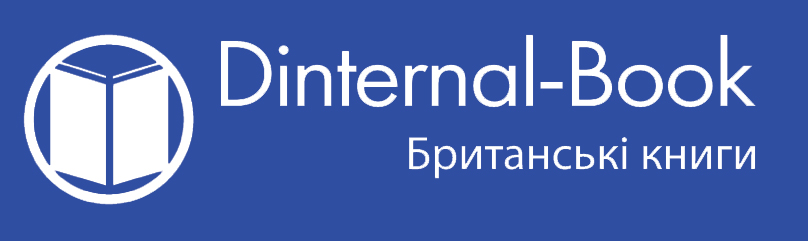                  Міжнародний освітньо-методичний центр Дінтернал-КнигаКалендарно-тематичне планування до навчально-методичного комплексу NEXT MOVE 3 (PEARSON)Навчальний рік   _____   Вчитель   ___________________________________ Клас  _________Календарно-тематичне планування: NEXT MOVE 3 (Семестр 1)Календарно-тематичне планування: NEXT MOVE 3 (Семестр 2)Вступний модуль: STARTER UNITТематика ситуативного спілкування: Я, моя сім’я, друзі. Школа. Шкільне життя.Ключові компетентності: формулювати власну позицію; вивчати іноземну мову з використанням спеціальних програмних засобів, ігор, соціальних мереж.Вступний модуль: STARTER UNITТематика ситуативного спілкування: Я, моя сім’я, друзі. Школа. Шкільне життя.Ключові компетентності: формулювати власну позицію; вивчати іноземну мову з використанням спеціальних програмних засобів, ігор, соціальних мереж.Вступний модуль: STARTER UNITТематика ситуативного спілкування: Я, моя сім’я, друзі. Школа. Шкільне життя.Ключові компетентності: формулювати власну позицію; вивчати іноземну мову з використанням спеціальних програмних засобів, ігор, соціальних мереж.Вступний модуль: STARTER UNITТематика ситуативного спілкування: Я, моя сім’я, друзі. Школа. Шкільне життя.Ключові компетентності: формулювати власну позицію; вивчати іноземну мову з використанням спеціальних програмних засобів, ігор, соціальних мереж.Вступний модуль: STARTER UNITТематика ситуативного спілкування: Я, моя сім’я, друзі. Школа. Шкільне життя.Ключові компетентності: формулювати власну позицію; вивчати іноземну мову з використанням спеціальних програмних засобів, ігор, соціальних мереж.Вступний модуль: STARTER UNITТематика ситуативного спілкування: Я, моя сім’я, друзі. Школа. Шкільне життя.Ключові компетентності: формулювати власну позицію; вивчати іноземну мову з використанням спеціальних програмних засобів, ігор, соціальних мереж.Вступний модуль: STARTER UNITТематика ситуативного спілкування: Я, моя сім’я, друзі. Школа. Шкільне життя.Ключові компетентності: формулювати власну позицію; вивчати іноземну мову з використанням спеціальних програмних засобів, ігор, соціальних мереж.Вступний модуль: STARTER UNITТематика ситуативного спілкування: Я, моя сім’я, друзі. Школа. Шкільне життя.Ключові компетентності: формулювати власну позицію; вивчати іноземну мову з використанням спеціальних програмних засобів, ігор, соціальних мереж.Вступний модуль: STARTER UNITТематика ситуативного спілкування: Я, моя сім’я, друзі. Школа. Шкільне життя.Ключові компетентності: формулювати власну позицію; вивчати іноземну мову з використанням спеціальних програмних засобів, ігор, соціальних мереж.Вступний модуль: STARTER UNITТематика ситуативного спілкування: Я, моя сім’я, друзі. Школа. Шкільне життя.Ключові компетентності: формулювати власну позицію; вивчати іноземну мову з використанням спеціальних програмних засобів, ігор, соціальних мереж.Вступний модуль: STARTER UNITТематика ситуативного спілкування: Я, моя сім’я, друзі. Школа. Шкільне життя.Ключові компетентності: формулювати власну позицію; вивчати іноземну мову з використанням спеціальних програмних засобів, ігор, соціальних мереж.Вступний модуль: STARTER UNITТематика ситуативного спілкування: Я, моя сім’я, друзі. Школа. Шкільне життя.Ключові компетентності: формулювати власну позицію; вивчати іноземну мову з використанням спеціальних програмних засобів, ігор, соціальних мереж.Вступний модуль: STARTER UNITТематика ситуативного спілкування: Я, моя сім’я, друзі. Школа. Шкільне життя.Ключові компетентності: формулювати власну позицію; вивчати іноземну мову з використанням спеціальних програмних засобів, ігор, соціальних мереж.Вступний модуль: STARTER UNITТематика ситуативного спілкування: Я, моя сім’я, друзі. Школа. Шкільне життя.Ключові компетентності: формулювати власну позицію; вивчати іноземну мову з використанням спеціальних програмних засобів, ігор, соціальних мереж.Вступний модуль: STARTER UNITТематика ситуативного спілкування: Я, моя сім’я, друзі. Школа. Шкільне життя.Ключові компетентності: формулювати власну позицію; вивчати іноземну мову з використанням спеціальних програмних засобів, ігор, соціальних мереж.Вступний модуль: STARTER UNITТематика ситуативного спілкування: Я, моя сім’я, друзі. Школа. Шкільне життя.Ключові компетентності: формулювати власну позицію; вивчати іноземну мову з використанням спеціальних програмних засобів, ігор, соціальних мереж.Starter Unit:Ст. 4Teacher’s Multi-ROM:Diagnostic testМоє повсякденне життя.Моє повсякденне життя.Розмовляти про свої будніРозмовляти про свої будніЧлени родини.Елементи зовнішності людини.Члени родини.Елементи зовнішності людини.Дієслова to be та have got.Присвійні займенники.Дієслова to be та have got.Присвійні займенники.Демонструє розуміння цінності праці та працьовитості для досягнення добробуту.Наводить приклади взаємодопомоги членам родини.ст. 4-5впр. 1-7Starter Unit:Ст. 5Моє дозвілля та відпочинок.Моє дозвілля та відпочинок.Розповідати про свій відпочинокРозповідати про свій відпочинокАктивний відпочинок.Активний відпочинок.Невизначені займенники.Прийменники місця.Невизначені займенники.Прийменники місця.Демонструє розуміння цінності праці та працьовитості для досягнення добробуту.Наводить приклади взаємодопомоги членам родини.ст. 5-6впр. 8-10Starter Unit:Ст. 6Моя навчальна кімната.Моя навчальна кімната.Описувати свою навчальну кімнатуОписувати свою навчальну кімнатуНавчальні предмети.Навчальні предмети.Простий теперішній час (ствердження та заперечення)Простий теперішній час (ствердження та заперечення)Демонструє розуміння цінності праці та працьовитості для досягнення добробуту.Наводить приклади взаємодопомоги членам родини.ст. 6впр. 11-13Starter Unit:Ст. 7Мої уподобання.Мої уподобання.Розповідати про свої захопленняРозповідати про свої захопленняПрикметники для вираження думки.Частотні прислівники.Прикметники для вираження думки.Частотні прислівники.Простий теперішній час (запитання та короткі відповіді)Дієслова was та were.Вимова дат.Простий теперішній час (запитання та короткі відповіді)Дієслова was та were.Вимова дат.Розповісти про улюблені навчальні предметист. 6-7впр. 14-18 Starter Unit:Ст. 8Моя нова школа.Моя нова школа.Розрізняти вибіркову інформацію у почутому текстіРозрізняти вибіркову інформацію у почутому текстіАудіювання: виправлення помилокАудіювання: виправлення помилокРобота в парах та групах: поговорити про свою нову школу ст. 7впр. 1-3Starter Unit:Ст. 9Мій особистий профіль.Мій особистий профіль.Виявляти вибіркову інформацію у прочитаному текстіВиявляти вибіркову інформацію у прочитаному текстіЧитання: заповнення пропусків.Читання: заповнення пропусків.Письмо: особистий профільст. 126Модуль 1: HOME SWEET HOME Тематика ситуативного спілкування: Будинок, домашні справи та побутКлючові компетентності: ініціювати усну, писемну, зокрема онлайн взаємодію іноземною мовою для розв’язання конкретної життєвої проблеми; співпрацювати з іншими на результат, спілкуючись іноземною мовою.Модуль 1: HOME SWEET HOME Тематика ситуативного спілкування: Будинок, домашні справи та побутКлючові компетентності: ініціювати усну, писемну, зокрема онлайн взаємодію іноземною мовою для розв’язання конкретної життєвої проблеми; співпрацювати з іншими на результат, спілкуючись іноземною мовою.Модуль 1: HOME SWEET HOME Тематика ситуативного спілкування: Будинок, домашні справи та побутКлючові компетентності: ініціювати усну, писемну, зокрема онлайн взаємодію іноземною мовою для розв’язання конкретної життєвої проблеми; співпрацювати з іншими на результат, спілкуючись іноземною мовою.Модуль 1: HOME SWEET HOME Тематика ситуативного спілкування: Будинок, домашні справи та побутКлючові компетентності: ініціювати усну, писемну, зокрема онлайн взаємодію іноземною мовою для розв’язання конкретної життєвої проблеми; співпрацювати з іншими на результат, спілкуючись іноземною мовою.Модуль 1: HOME SWEET HOME Тематика ситуативного спілкування: Будинок, домашні справи та побутКлючові компетентності: ініціювати усну, писемну, зокрема онлайн взаємодію іноземною мовою для розв’язання конкретної життєвої проблеми; співпрацювати з іншими на результат, спілкуючись іноземною мовою.Модуль 1: HOME SWEET HOME Тематика ситуативного спілкування: Будинок, домашні справи та побутКлючові компетентності: ініціювати усну, писемну, зокрема онлайн взаємодію іноземною мовою для розв’язання конкретної життєвої проблеми; співпрацювати з іншими на результат, спілкуючись іноземною мовою.Модуль 1: HOME SWEET HOME Тематика ситуативного спілкування: Будинок, домашні справи та побутКлючові компетентності: ініціювати усну, писемну, зокрема онлайн взаємодію іноземною мовою для розв’язання конкретної життєвої проблеми; співпрацювати з іншими на результат, спілкуючись іноземною мовою.Модуль 1: HOME SWEET HOME Тематика ситуативного спілкування: Будинок, домашні справи та побутКлючові компетентності: ініціювати усну, писемну, зокрема онлайн взаємодію іноземною мовою для розв’язання конкретної життєвої проблеми; співпрацювати з іншими на результат, спілкуючись іноземною мовою.Модуль 1: HOME SWEET HOME Тематика ситуативного спілкування: Будинок, домашні справи та побутКлючові компетентності: ініціювати усну, писемну, зокрема онлайн взаємодію іноземною мовою для розв’язання конкретної життєвої проблеми; співпрацювати з іншими на результат, спілкуючись іноземною мовою.Модуль 1: HOME SWEET HOME Тематика ситуативного спілкування: Будинок, домашні справи та побутКлючові компетентності: ініціювати усну, писемну, зокрема онлайн взаємодію іноземною мовою для розв’язання конкретної життєвої проблеми; співпрацювати з іншими на результат, спілкуючись іноземною мовою.Модуль 1: HOME SWEET HOME Тематика ситуативного спілкування: Будинок, домашні справи та побутКлючові компетентності: ініціювати усну, писемну, зокрема онлайн взаємодію іноземною мовою для розв’язання конкретної життєвої проблеми; співпрацювати з іншими на результат, спілкуючись іноземною мовою.Модуль 1: HOME SWEET HOME Тематика ситуативного спілкування: Будинок, домашні справи та побутКлючові компетентності: ініціювати усну, писемну, зокрема онлайн взаємодію іноземною мовою для розв’язання конкретної життєвої проблеми; співпрацювати з іншими на результат, спілкуючись іноземною мовою.Модуль 1: HOME SWEET HOME Тематика ситуативного спілкування: Будинок, домашні справи та побутКлючові компетентності: ініціювати усну, писемну, зокрема онлайн взаємодію іноземною мовою для розв’язання конкретної життєвої проблеми; співпрацювати з іншими на результат, спілкуючись іноземною мовою.Модуль 1: HOME SWEET HOME Тематика ситуативного спілкування: Будинок, домашні справи та побутКлючові компетентності: ініціювати усну, писемну, зокрема онлайн взаємодію іноземною мовою для розв’язання конкретної життєвої проблеми; співпрацювати з іншими на результат, спілкуючись іноземною мовою.Модуль 1: HOME SWEET HOME Тематика ситуативного спілкування: Будинок, домашні справи та побутКлючові компетентності: ініціювати усну, писемну, зокрема онлайн взаємодію іноземною мовою для розв’язання конкретної життєвої проблеми; співпрацювати з іншими на результат, спілкуючись іноземною мовою.Модуль 1: HOME SWEET HOME Тематика ситуативного спілкування: Будинок, домашні справи та побутКлючові компетентності: ініціювати усну, писемну, зокрема онлайн взаємодію іноземною мовою для розв’язання конкретної життєвої проблеми; співпрацювати з іншими на результат, спілкуючись іноземною мовою.Unit 1:Ст.10Unit 1:Ст.10Мій будинокМій будинокОписувати свій будинок/квартируОписувати свій будинок/квартируКімнати будинку та його частини.Кімнати будинку та його частини.Робота в парах та групах: запитати та розповісти про своє помешканняРобота в парах та групах: запитати та розповісти про своє помешканняОписує власний стиль життя та визначає пріоритети.Наводить приклади внеску своєї родини у сталий розвиток.Оцінює інфраструктуру дозвілля власної громадист. 8Unit 1:Ст.11Unit 1:Ст.11Де хотів би жити ти?Де хотів би жити ти?Встановлювати вибіркову інформацію у прочитаному текстіВстановлювати вибіркову інформацію у прочитаному текстіЧитання: відповіді на питання.Робота в парах та групах: розповісти про своє ідеальне помешканняРобота в парах та групах: розповісти про своє ідеальне помешканняОписує власний стиль життя та визначає пріоритети.Наводить приклади внеску своєї родини у сталий розвиток.Оцінює інфраструктуру дозвілля власної громадист. 9Unit 1:Ст.12Unit 1:Ст.12Мій стиль життяМій стиль життяРозпитувати про повсякденні звичкиРозпитувати про повсякденні звичкиПростий теперішній та тривалий часи. Простий теперішній та тривалий часи. Робота в парах та групах: розпитати про типовий деньРобота в парах та групах: розпитати про типовий деньОписує власний стиль життя та визначає пріоритети.Наводить приклади внеску своєї родини у сталий розвиток.Оцінює інфраструктуру дозвілля власної громадист. 10-11впр. 1-5Unit 1:ст.13Unit 1:ст.13Моя кімнатаМоя кімнатаОписувати свою кімнатуОписувати свою кімнатуМеблі та інші речі в кімнаті.Меблі та інші речі в кімнаті.Вимова звуків /v/, /w/ and /b/.Вимова звуків /v/, /w/ and /b/.Робота в парах та групах: описати картинкуРобота в парах та групах: описати картинкуОписує власний стиль життя та визначає пріоритети.Наводить приклади внеску своєї родини у сталий розвиток.Оцінює інфраструктуру дозвілля власної громадист.11впр. 1-4Unit 1:ст.14-15Unit 1:ст.14-15Що у тебе в кімнаті?Що у тебе в кімнаті?Визначати детальну інформацію у почутому текстіВизначати детальну інформацію у почутому текстіПрислівники міри та ступеняПрислівники міри та ступеняПростий теперішній час: запитання та відповіді.Простий теперішній час: запитання та відповіді.Аудіювання: вибір правильної відповіді.Говоріння: побудова діалогу про власну кімнату за зразком Говоріння: побудова діалогу про власну кімнату за зразком Описує власний стиль життя та визначає пріоритети.Наводить приклади внеску своєї родини у сталий розвиток.Оцінює інфраструктуру дозвілля власної громадист.12Unit 1:Ст.14-15Unit 1:Ст.14-15Мої захопленняМої захопленняРозповідати про свої вподобання Розповідати про свої вподобання Дієслівні моделі: V+ingДієслівні моделі: V+ingРобота в парах та групах: розпитати про захопленняРобота в парах та групах: розпитати про захопленняОписує власний стиль життя та визначає пріоритети.Наводить приклади внеску своєї родини у сталий розвиток.Оцінює інфраструктуру дозвілля власної громадист.13Unit 1:Ст.16Unit 1:Ст.16Що моя кімната розповідає про мене?Що моя кімната розповідає про мене?Розрізняти детальну інформацію у прочитаному текстіРозрізняти детальну інформацію у прочитаному текстіЧитання: відповіді на питання; аудіювання: заповнення пропусків (ст. 118).Робота в парах та групах: розпитати про особливості кімнатиРобота в парах та групах: розпитати про особливості кімнатиОписує власний стиль життя та визначає пріоритети.Наводить приклади внеску своєї родини у сталий розвиток.Оцінює інфраструктуру дозвілля власної громадист.14Unit 1:Ст.17Unit 1:Ст.17Моя улюблена кімнатаМоя улюблена кімнатаОписувати власну кімнату (письмово)Описувати власну кімнату (письмово)Слова-зв’язки and, also, too, but та however.Слова-зв’язки and, also, too, but та however.Письмо: улюблена кімнатаПисьмо: улюблена кімнатаОписує власний стиль життя та визначає пріоритети.Наводить приклади внеску своєї родини у сталий розвиток.Оцінює інфраструктуру дозвілля власної громадист.15Unit 1:Ст.18Unit 1:Ст.18Пригадаймо вивчене!Пригадаймо вивчене!Аналізувати результати власних навчальних досягненьАналізувати результати власних навчальних досягненьКонсолідація лексичного матеріалу (Unit 1)Консолідація лексичного матеріалу (Unit 1)Консолідація граматичного матеріалу (Unit 1)Консолідація граматичного матеріалу (Unit 1)ДиктантДиктантОписує власний стиль життя та визначає пріоритети.Наводить приклади внеску своєї родини у сталий розвиток.Оцінює інфраструктуру дозвілля власної громадист.127Unit 1:Ст.19Unit 1:Ст.19Типи будинків по всьому світуТипи будинків по всьому світуВиявляти загальну інформацію у прочитаному текстіВиявляти загальну інформацію у прочитаному текстіГеографічні та кліматичні умовиГеографічні та кліматичні умовиЧитання: встановлення відповідності. (CLIL: Houses around the world)Описує власний стиль життя та визначає пріоритети.Наводить приклади внеску своєї родини у сталий розвиток.Оцінює інфраструктуру дозвілля власної громадиПідготовка до проекту Unit 1:Ст.19Unit 1:Ст.19Проектна робота: Будинки у інших країнахПроектна робота: Будинки у інших країнахСтворювати проект про будинки у інших країнахСтворювати проект про будинки у інших країнахГеографічні та кліматичні умовиГеографічні та кліматичні умовиРобота в парах та групах: не звичні будинки з усього світуРобота в парах та групах: не звичні будинки з усього світуЗавершення проектуUnit 1:WB Ст.86-87Unit 1:WB Ст.86-87Мої повсякденні справи.Мої повсякденні справи.Розмовляти про повсякденні справиРозмовляти про повсякденні справиПростий теперішній та тривалий часи. Дієслівні моделі: V+ingПростий теперішній та тривалий часи. Дієслівні моделі: V+ingПисьмо: встановлення відповідності, заповнення пропусків, порядок слів у реченні. Письмо: встановлення відповідності, заповнення пропусків, порядок слів у реченні. ст.86-87Unit 1: WB Ст.104Ст.123Unit 1: WB Ст.104Ст.123Чим ти користуєшся щодня?Чим ти користуєшся щодня?Розмовляти про предмети повсякденного вжиткуРозмовляти про предмети повсякденного вжиткуПредмети повсякденного вжиткуПредмети повсякденного вжиткуВимова звуків /v/, /w/ and /b/.Вимова звуків /v/, /w/ and /b/.ст.104Unit 1: WB Ст.113Unit 1: WB Ст.113Ласкаво просимо до замку!Ласкаво просимо до замку!Визначати детальну інформацію у почутому текстіВизначати детальну інформацію у почутому текстіПрикметники опису місця.Прикметники опису місця.Аудіювання: встановлення відповідності, заповнення пропусків.Говоріння: діалог про новий ресторанГоворіння: діалог про новий ресторанПідготувати діалог – описати місцеUnit 1:Teacher’s Multi-ROMUnit 1:Teacher’s Multi-ROMМій особистий простірМій особистий простірОписувати свій будинок (письмово)Описувати свій будинок (письмово)Photocopiable materials: Grammar activities;  Vocabulary activities; Reading and Listening;Photocopiable materials: Grammar activities;  Vocabulary activities; Reading and Listening;Photocopiable materials: Grammar activities;  Vocabulary activities; Reading and Listening;Photocopiable materials: Grammar activities;  Vocabulary activities; Reading and Listening;Photocopiable materials: Grammar activities;  Vocabulary activities; Reading and Listening;Photocopiable materials: Grammar activities;  Vocabulary activities; Reading and Listening;Photocopiable materials: Grammar activities;  Vocabulary activities; Reading and Listening;Написати 10 речень про свій будинокUnit 1:Teacher’s Multi-ROMUnit 1:Teacher’s Multi-ROMМій будинок – моя фортецяМій будинок – моя фортецяРозповідати про будинок своєї мріїРозповідати про будинок своєї мріїPhotocopiable materials: Speaking; Writing;Photocopiable materials: Speaking; Writing;Photocopiable materials: Speaking; Writing;Photocopiable materials: Speaking; Writing;Photocopiable materials: Speaking; Writing;Photocopiable materials: Speaking; Writing;Photocopiable materials: Speaking; Writing;Описати свій ідеальний будинокUnit 1:Teacher’s Multi-ROMUnit 1:Teacher’s Multi-ROMСистематизація та узагальнення вивченого матеріалуСистематизація та узагальнення вивченого матеріалуАналізувати результати власних навчальних досягненьАналізувати результати власних навчальних досягненьPhotocopiable materials: Language test (A*, B* або A**, B**)Photocopiable materials: Language test (A*, B* або A**, B**)Photocopiable materials: Language test (A*, B* або A**, B**)Photocopiable materials: Language test (A*, B* або A**, B**)Photocopiable materials: Language test (A*, B* або A**, B**)Photocopiable materials: Language test (A*, B* або A**, B**)Photocopiable materials: Language test (A*, B* або A**, B**)Module 2: WHAT’S THE STORY? Тематика ситуативного спілкування: Відпочинок і дозвілля (захоплення, вільний час)Ключові компетентності: генерувати нові ідеї, переконувати в їх доцільності та об’єднувати однодумців задля втілення цих ідей у життя; критично оцінювати інформацію з різних іншомовних джерел.Module 2: WHAT’S THE STORY? Тематика ситуативного спілкування: Відпочинок і дозвілля (захоплення, вільний час)Ключові компетентності: генерувати нові ідеї, переконувати в їх доцільності та об’єднувати однодумців задля втілення цих ідей у життя; критично оцінювати інформацію з різних іншомовних джерел.Module 2: WHAT’S THE STORY? Тематика ситуативного спілкування: Відпочинок і дозвілля (захоплення, вільний час)Ключові компетентності: генерувати нові ідеї, переконувати в їх доцільності та об’єднувати однодумців задля втілення цих ідей у життя; критично оцінювати інформацію з різних іншомовних джерел.Module 2: WHAT’S THE STORY? Тематика ситуативного спілкування: Відпочинок і дозвілля (захоплення, вільний час)Ключові компетентності: генерувати нові ідеї, переконувати в їх доцільності та об’єднувати однодумців задля втілення цих ідей у життя; критично оцінювати інформацію з різних іншомовних джерел.Module 2: WHAT’S THE STORY? Тематика ситуативного спілкування: Відпочинок і дозвілля (захоплення, вільний час)Ключові компетентності: генерувати нові ідеї, переконувати в їх доцільності та об’єднувати однодумців задля втілення цих ідей у життя; критично оцінювати інформацію з різних іншомовних джерел.Module 2: WHAT’S THE STORY? Тематика ситуативного спілкування: Відпочинок і дозвілля (захоплення, вільний час)Ключові компетентності: генерувати нові ідеї, переконувати в їх доцільності та об’єднувати однодумців задля втілення цих ідей у життя; критично оцінювати інформацію з різних іншомовних джерел.Module 2: WHAT’S THE STORY? Тематика ситуативного спілкування: Відпочинок і дозвілля (захоплення, вільний час)Ключові компетентності: генерувати нові ідеї, переконувати в їх доцільності та об’єднувати однодумців задля втілення цих ідей у життя; критично оцінювати інформацію з різних іншомовних джерел.Module 2: WHAT’S THE STORY? Тематика ситуативного спілкування: Відпочинок і дозвілля (захоплення, вільний час)Ключові компетентності: генерувати нові ідеї, переконувати в їх доцільності та об’єднувати однодумців задля втілення цих ідей у життя; критично оцінювати інформацію з різних іншомовних джерел.Module 2: WHAT’S THE STORY? Тематика ситуативного спілкування: Відпочинок і дозвілля (захоплення, вільний час)Ключові компетентності: генерувати нові ідеї, переконувати в їх доцільності та об’єднувати однодумців задля втілення цих ідей у життя; критично оцінювати інформацію з різних іншомовних джерел.Module 2: WHAT’S THE STORY? Тематика ситуативного спілкування: Відпочинок і дозвілля (захоплення, вільний час)Ключові компетентності: генерувати нові ідеї, переконувати в їх доцільності та об’єднувати однодумців задля втілення цих ідей у життя; критично оцінювати інформацію з різних іншомовних джерел.Module 2: WHAT’S THE STORY? Тематика ситуативного спілкування: Відпочинок і дозвілля (захоплення, вільний час)Ключові компетентності: генерувати нові ідеї, переконувати в їх доцільності та об’єднувати однодумців задля втілення цих ідей у життя; критично оцінювати інформацію з різних іншомовних джерел.Module 2: WHAT’S THE STORY? Тематика ситуативного спілкування: Відпочинок і дозвілля (захоплення, вільний час)Ключові компетентності: генерувати нові ідеї, переконувати в їх доцільності та об’єднувати однодумців задля втілення цих ідей у життя; критично оцінювати інформацію з різних іншомовних джерел.Module 2: WHAT’S THE STORY? Тематика ситуативного спілкування: Відпочинок і дозвілля (захоплення, вільний час)Ключові компетентності: генерувати нові ідеї, переконувати в їх доцільності та об’єднувати однодумців задля втілення цих ідей у життя; критично оцінювати інформацію з різних іншомовних джерел.Module 2: WHAT’S THE STORY? Тематика ситуативного спілкування: Відпочинок і дозвілля (захоплення, вільний час)Ключові компетентності: генерувати нові ідеї, переконувати в їх доцільності та об’єднувати однодумців задля втілення цих ідей у життя; критично оцінювати інформацію з різних іншомовних джерел.Module 2: WHAT’S THE STORY? Тематика ситуативного спілкування: Відпочинок і дозвілля (захоплення, вільний час)Ключові компетентності: генерувати нові ідеї, переконувати в їх доцільності та об’єднувати однодумців задля втілення цих ідей у життя; критично оцінювати інформацію з різних іншомовних джерел.Module 2: WHAT’S THE STORY? Тематика ситуативного спілкування: Відпочинок і дозвілля (захоплення, вільний час)Ключові компетентності: генерувати нові ідеї, переконувати в їх доцільності та об’єднувати однодумців задля втілення цих ідей у життя; критично оцінювати інформацію з різних іншомовних джерел.Unit 2:Ст. 20Unit 2:Ст. 20Unit 2:Ст. 20Поглянь на ці фотографії!Поглянь на ці фотографії!Описувати фотографіїПрикметники для опису фотокарток Прикметники для опису фотокарток Прикметники для опису фотокарток Аудіювання: встановлення відповідностіАудіювання: встановлення відповідностіРобота в парах та групах: описати картинкиПорівнює сімейні традиції.Ілюструє необхідність здорового способу життя на прикладі своєї родини.Наводить приклади впливу відомих спортсменів на популяризацію фізичної культури і спорту.Робить повідомлення про основні пам’ятки історії та культури Києва. ст. 16Unit 2:Ст. 21Unit 2:Ст. 21Unit 2:Ст. 21Юні фотографиЮні фотографиРозрізняти загальну інформацію у прочитаному текстіЧитання: відповіді на питання.Читання: відповіді на питання.Робота в парах та групах: розпитати про захоплення фотографуваннямПорівнює сімейні традиції.Ілюструє необхідність здорового способу життя на прикладі своєї родини.Наводить приклади впливу відомих спортсменів на популяризацію фізичної культури і спорту.Робить повідомлення про основні пам’ятки історії та культури Києва. ст. 17Unit 2:Ст. 22Unit 2:Ст. 22Unit 2:Ст. 22Подорожуй з фотоапаратомПодорожуй з фотоапаратомРозпитувати про вчорашній деньПростий минулий та тривалий часи. Робота в парах та групах: розпитати про події у минуломуПорівнює сімейні традиції.Ілюструє необхідність здорового способу життя на прикладі своєї родини.Наводить приклади впливу відомих спортсменів на популяризацію фізичної культури і спорту.Робить повідомлення про основні пам’ятки історії та культури Києва. ст. 18Unit 2:Ст. 23Unit 2:Ст. 23Unit 2:Ст. 23Як ти до цього ставишся?Як ти до цього ставишся?Розповідати про соє ставлення до людей та речей Прикметникові вирази для вираження емоційПрикметникові вирази для вираження емоційПрикметникові вирази для вираження емоційНаголос у реченні.Порівнює сімейні традиції.Ілюструє необхідність здорового способу життя на прикладі своєї родини.Наводить приклади впливу відомих спортсменів на популяризацію фізичної культури і спорту.Робить повідомлення про основні пам’ятки історії та культури Києва. ст. 19Unit 2:Ст. 24-25Unit 2:Ст. 24-25Unit 2:Ст. 24-25Екскурсія в музейЕкскурсія в музейВиявляти детальну інформацію у почутому текстіФрази для позначення дозволу.Фрази для позначення дозволу.Фрази для позначення дозволу.Аудіювання: відповіді на питання.Аудіювання: відповіді на питання.Говоріння: побудова діалогу про правила у музеї за зразком Порівнює сімейні традиції.Ілюструє необхідність здорового способу життя на прикладі своєї родини.Наводить приклади впливу відомих спортсменів на популяризацію фізичної культури і спорту.Робить повідомлення про основні пам’ятки історії та культури Києва. ст. 20Unit 2:Ст. 24-25Unit 2:Ст. 24-25Unit 2:Ст. 24-25Що ти робив вчора?Що ти робив вчора?Розпитувати про кілька подій у минуломуПростий минулий та тривалий часи: різниця у вживанні. Письмо: закінчити речення власними ідеями.Порівнює сімейні традиції.Ілюструє необхідність здорового способу життя на прикладі своєї родини.Наводить приклади впливу відомих спортсменів на популяризацію фізичної культури і спорту.Робить повідомлення про основні пам’ятки історії та культури Києва. ст. 21Unit 2:Ст. 26Unit 2:Ст. 26Unit 2:Ст. 26Визначні події в історіїВизначні події в історіїВстановлювати загальну інформацію у прочитаному тексті Історії відомих людейІсторії відомих людейІсторії відомих людейЧитання: відповіді на питання; аудіювання: відповіді на питання (ст. 118)Читання: відповіді на питання; аудіювання: відповіді на питання (ст. 118)Порівнює сімейні традиції.Ілюструє необхідність здорового способу життя на прикладі своєї родини.Наводить приклади впливу відомих спортсменів на популяризацію фізичної культури і спорту.Робить повідомлення про основні пам’ятки історії та культури Києва. ст. 22Unit 2:Ст. 27Unit 2:Ст. 27Unit 2:Ст. 27Моя улюблена фотографіяМоя улюблена фотографіяОписувати фотографію (письмово)Вирази для опису фотографіїВирази для опису фотографіїВирази для опису фотографіїЧитання: відповіді на питанняЧитання: відповіді на питанняПисьмо: опис улюбленої фотографіїПорівнює сімейні традиції.Ілюструє необхідність здорового способу життя на прикладі своєї родини.Наводить приклади впливу відомих спортсменів на популяризацію фізичної культури і спорту.Робить повідомлення про основні пам’ятки історії та культури Києва. ст. 23Unit 2:Ст. 28Unit 2:Ст. 28Unit 2:Ст. 28Пригадаймо вивчене!Пригадаймо вивчене!Аналізувати результати власних навчальних досягненьКонсолідація лексичного матеріалу (Unit 2)Консолідація лексичного матеріалу (Unit 2)Консолідація лексичного матеріалу (Unit 2)Консолідація граматичного матеріалу (Unit 2)ДиктантПорівнює сімейні традиції.Ілюструє необхідність здорового способу життя на прикладі своєї родини.Наводить приклади впливу відомих спортсменів на популяризацію фізичної культури і спорту.Робить повідомлення про основні пам’ятки історії та культури Києва. ст. 128Unit 2:Ст. 29Unit 2:Ст. 29Unit 2:Ст. 29Мої однолітки з інших країнМої однолітки з інших країнВизначати вибіркову інформацію у прочитаному текстіОпис особистостіОпис особистостіОпис особистостіЧитання: відповіді на питанняЧитання: відповіді на питанняГоворіння: відомі митці УкраїниПорівнює сімейні традиції.Ілюструє необхідність здорового способу життя на прикладі своєї родини.Наводить приклади впливу відомих спортсменів на популяризацію фізичної культури і спорту.Робить повідомлення про основні пам’ятки історії та культури Києва. Підготовка до проекту Unit 2:Ст. 29Unit 2:Ст. 29Unit 2:Ст. 29Проектна робота: Українські митціПроектна робота: Українські митціСтворювати проект про українських митцівОпис особистостіОпис особистостіОпис особистостіРобота в парах та групах: створення проектів про відомих українських митців.Порівнює сімейні традиції.Ілюструє необхідність здорового способу життя на прикладі своєї родини.Наводить приклади впливу відомих спортсменів на популяризацію фізичної культури і спорту.Робить повідомлення про основні пам’ятки історії та культури Києва. Завершення проектуUnit 2:WB Ст. 88-89Unit 2:WB Ст. 88-89Unit 2:WB Ст. 88-89Мої спогадиМої спогадиДілитися своїми спогадамиПростий минулий та тривалий часи. Письмо: заповнення пропусків, створення речень.Порівнює сімейні традиції.Ілюструє необхідність здорового способу життя на прикладі своєї родини.Наводить приклади впливу відомих спортсменів на популяризацію фізичної культури і спорту.Робить повідомлення про основні пам’ятки історії та культури Києва. ст. 88-89Unit 2:WBСт. 105, 123Unit 2:WBСт. 105, 123Unit 2:WBСт. 105, 123Тобі подобається ця фотографія?Тобі подобається ця фотографія?Виражати свої почуття щодо фотографіїПрикметники та вирази для опису фотографії.Прикметники та вирази для опису фотографії.Прикметники та вирази для опису фотографії.Наголос у реченні.ДиктантПорівнює сімейні традиції.Ілюструє необхідність здорового способу життя на прикладі своєї родини.Наводить приклади впливу відомих спортсменів на популяризацію фізичної культури і спорту.Робить повідомлення про основні пам’ятки історії та культури Києва. ст. 105Unit 2:WB Ст. 114Unit 2:WB Ст. 114Unit 2:WB Ст. 114Реєстрація у готеліРеєстрація у готеліРозрізняти детальну інформацію у почутому текстіАудіювання: вибір правильної відповідіАудіювання: вибір правильної відповідіГоворіння: попросити дозволу Порівнює сімейні традиції.Ілюструє необхідність здорового способу життя на прикладі своєї родини.Наводить приклади впливу відомих спортсменів на популяризацію фізичної культури і спорту.Робить повідомлення про основні пам’ятки історії та культури Києва. Підготувати діалог – попросити дозволуUnit 2:Teacher’s Multi-ROMUnit 2:Teacher’s Multi-ROMUnit 2:Teacher’s Multi-ROMОдин день з минулогоОдин день з минулогоОписувати важливий день у минулому (письмово)Photocopiable materials: Speaking; Writing; Grammar activities;  Vocabulary activities; Reading and Listening;Photocopiable materials: Speaking; Writing; Grammar activities;  Vocabulary activities; Reading and Listening;Photocopiable materials: Speaking; Writing; Grammar activities;  Vocabulary activities; Reading and Listening;Photocopiable materials: Speaking; Writing; Grammar activities;  Vocabulary activities; Reading and Listening;Photocopiable materials: Speaking; Writing; Grammar activities;  Vocabulary activities; Reading and Listening;Photocopiable materials: Speaking; Writing; Grammar activities;  Vocabulary activities; Reading and Listening;Photocopiable materials: Speaking; Writing; Grammar activities;  Vocabulary activities; Reading and Listening;Порівнює сімейні традиції.Ілюструє необхідність здорового способу життя на прикладі своєї родини.Наводить приклади впливу відомих спортсменів на популяризацію фізичної культури і спорту.Робить повідомлення про основні пам’ятки історії та культури Києва. Написати 10 речень про важливий день з минулого Unit 2:Teacher’s Multi-ROMUnit 2:Teacher’s Multi-ROMUnit 2:Teacher’s Multi-ROMСистематизація та узагальнення вивченого матеріалуСистематизація та узагальнення вивченого матеріалуАналізувати результати власних навчальних досягненьPhotocopiable materials: Language test  (A*, B* або A**, B**)Photocopiable materials: Language test  (A*, B* або A**, B**)Photocopiable materials: Language test  (A*, B* або A**, B**)Photocopiable materials: Language test  (A*, B* або A**, B**)Photocopiable materials: Language test  (A*, B* або A**, B**)Photocopiable materials: Language test  (A*, B* або A**, B**)Photocopiable materials: Language test  (A*, B* або A**, B**)Порівнює сімейні традиції.Ілюструє необхідність здорового способу життя на прикладі своєї родини.Наводить приклади впливу відомих спортсменів на популяризацію фізичної культури і спорту.Робить повідомлення про основні пам’ятки історії та культури Києва. Модуль 3: IT’S A BARGAIN Тематика ситуативного спілкування: Покупки (відвідування магазинів)Ключові компетентності: визначати комунікативні потреби та цілі під час вивчення іноземної мови; презентувати себе і створювати тексти (усно і письмово) іноземною мовою, які сприятимуть майбутній кар’єрі.Модуль 3: IT’S A BARGAIN Тематика ситуативного спілкування: Покупки (відвідування магазинів)Ключові компетентності: визначати комунікативні потреби та цілі під час вивчення іноземної мови; презентувати себе і створювати тексти (усно і письмово) іноземною мовою, які сприятимуть майбутній кар’єрі.Модуль 3: IT’S A BARGAIN Тематика ситуативного спілкування: Покупки (відвідування магазинів)Ключові компетентності: визначати комунікативні потреби та цілі під час вивчення іноземної мови; презентувати себе і створювати тексти (усно і письмово) іноземною мовою, які сприятимуть майбутній кар’єрі.Модуль 3: IT’S A BARGAIN Тематика ситуативного спілкування: Покупки (відвідування магазинів)Ключові компетентності: визначати комунікативні потреби та цілі під час вивчення іноземної мови; презентувати себе і створювати тексти (усно і письмово) іноземною мовою, які сприятимуть майбутній кар’єрі.Модуль 3: IT’S A BARGAIN Тематика ситуативного спілкування: Покупки (відвідування магазинів)Ключові компетентності: визначати комунікативні потреби та цілі під час вивчення іноземної мови; презентувати себе і створювати тексти (усно і письмово) іноземною мовою, які сприятимуть майбутній кар’єрі.Модуль 3: IT’S A BARGAIN Тематика ситуативного спілкування: Покупки (відвідування магазинів)Ключові компетентності: визначати комунікативні потреби та цілі під час вивчення іноземної мови; презентувати себе і створювати тексти (усно і письмово) іноземною мовою, які сприятимуть майбутній кар’єрі.Модуль 3: IT’S A BARGAIN Тематика ситуативного спілкування: Покупки (відвідування магазинів)Ключові компетентності: визначати комунікативні потреби та цілі під час вивчення іноземної мови; презентувати себе і створювати тексти (усно і письмово) іноземною мовою, які сприятимуть майбутній кар’єрі.Модуль 3: IT’S A BARGAIN Тематика ситуативного спілкування: Покупки (відвідування магазинів)Ключові компетентності: визначати комунікативні потреби та цілі під час вивчення іноземної мови; презентувати себе і створювати тексти (усно і письмово) іноземною мовою, які сприятимуть майбутній кар’єрі.Модуль 3: IT’S A BARGAIN Тематика ситуативного спілкування: Покупки (відвідування магазинів)Ключові компетентності: визначати комунікативні потреби та цілі під час вивчення іноземної мови; презентувати себе і створювати тексти (усно і письмово) іноземною мовою, які сприятимуть майбутній кар’єрі.Модуль 3: IT’S A BARGAIN Тематика ситуативного спілкування: Покупки (відвідування магазинів)Ключові компетентності: визначати комунікативні потреби та цілі під час вивчення іноземної мови; презентувати себе і створювати тексти (усно і письмово) іноземною мовою, які сприятимуть майбутній кар’єрі.Модуль 3: IT’S A BARGAIN Тематика ситуативного спілкування: Покупки (відвідування магазинів)Ключові компетентності: визначати комунікативні потреби та цілі під час вивчення іноземної мови; презентувати себе і створювати тексти (усно і письмово) іноземною мовою, які сприятимуть майбутній кар’єрі.Модуль 3: IT’S A BARGAIN Тематика ситуативного спілкування: Покупки (відвідування магазинів)Ключові компетентності: визначати комунікативні потреби та цілі під час вивчення іноземної мови; презентувати себе і створювати тексти (усно і письмово) іноземною мовою, які сприятимуть майбутній кар’єрі.Модуль 3: IT’S A BARGAIN Тематика ситуативного спілкування: Покупки (відвідування магазинів)Ключові компетентності: визначати комунікативні потреби та цілі під час вивчення іноземної мови; презентувати себе і створювати тексти (усно і письмово) іноземною мовою, які сприятимуть майбутній кар’єрі.Модуль 3: IT’S A BARGAIN Тематика ситуативного спілкування: Покупки (відвідування магазинів)Ключові компетентності: визначати комунікативні потреби та цілі під час вивчення іноземної мови; презентувати себе і створювати тексти (усно і письмово) іноземною мовою, які сприятимуть майбутній кар’єрі.Модуль 3: IT’S A BARGAIN Тематика ситуативного спілкування: Покупки (відвідування магазинів)Ключові компетентності: визначати комунікативні потреби та цілі під час вивчення іноземної мови; презентувати себе і створювати тексти (усно і письмово) іноземною мовою, які сприятимуть майбутній кар’єрі.Модуль 3: IT’S A BARGAIN Тематика ситуативного спілкування: Покупки (відвідування магазинів)Ключові компетентності: визначати комунікативні потреби та цілі під час вивчення іноземної мови; презентувати себе і створювати тексти (усно і письмово) іноземною мовою, які сприятимуть майбутній кар’єрі.Unit 3:Ст. 30Unit 3:Ст. 30Unit 3:Ст. 30Магазини мого містаМагазини мого містаРозмовляти про покупки недалеко від домуПредмети у магазиніРобота в парах та групах: розпитати про магазини у своєму містіАргументує  раціональність покупки.Розпитує про правила поведінки в європейських столицях.Наводить приклади внеску своєї родини у сталий розвиток.ст. 24Unit 3:Ст. 31Unit 3:Ст. 31Unit 3:Ст. 31Найкращий Британський ринокНайкращий Британський ринокВиявляти детальну інформацію у прочитаному текстіЧитання: відповіді на питання, встановлення відповідностіЧитання: відповіді на питання, встановлення відповідностіРобота в парах та групах: розповісти про те, який ти покупецьАргументує  раціональність покупки.Розпитує про правила поведінки в європейських столицях.Наводить приклади внеску своєї родини у сталий розвиток.ст. 25Unit 3:Ст. 32Unit 3:Ст. 32Unit 3:Ст. 32Чи не занадто це дорого?Чи не занадто це дорого?Описувати магазини поблизу дому Ступені порівняння прикметниківСтупені порівняння прикметниківСтупені порівняння прикметниківГоворіння: розповісти про дорогі та дешеві магазиниАргументує  раціональність покупки.Розпитує про правила поведінки в європейських столицях.Наводить приклади внеску своєї родини у сталий розвиток.ст. 26-27впр. 1-5Unit 3:Ст. 33Unit 3:Ст. 33Unit 3:Ст. 33Гроші та покупкиГроші та покупкиРозповідати про те, як ти заробляєш та витрачаєш грошіДієслова та вирази пов’язані з грошимаВимова звуків /ɒ/ та /əʊ/Вимова звуків /ɒ/ та /əʊ/Вимова звуків /ɒ/ та /əʊ/Говоріння: розповісти про свої покупкиАргументує  раціональність покупки.Розпитує про правила поведінки в європейських столицях.Наводить приклади внеску своєї родини у сталий розвиток.ст. 27впр. 1-4Unit 3:Ст. 33Unit 3:Ст. 33Unit 3:Ст. 33Гроші та покупкиГроші та покупкиРозповідати про те, як ти заробляєш та витрачаєш грошіДієслова та вирази пов’язані з грошимаВимова звуків /ɒ/ та /əʊ/Вимова звуків /ɒ/ та /əʊ/Вимова звуків /ɒ/ та /əʊ/Говоріння: розповісти про свої покупкиАргументує  раціональність покупки.Розпитує про правила поведінки в європейських столицях.Наводить приклади внеску своєї родини у сталий розвиток.ст. 27впр. 1-4Unit 3:Ст. 34-35Unit 3:Ст. 34-35Unit 3:Ст. 34-35Потрібна допомога?Потрібна допомога?Встановлювати вибіркову інформацію у почутому текстіВирази щоб попросити допомогуАудіювання: відповіді на питанняАудіювання: відповіді на питанняГоворіння: побудова діалогу про покупки у магазині за зразкомАргументує  раціональність покупки.Розпитує про правила поведінки в європейських столицях.Наводить приклади внеску своєї родини у сталий розвиток.ст. 28Unit 3:Ст. 34-35Unit 3:Ст. 34-35Unit 3:Ст. 34-35Скільки у тебе вільного часу?Скільки у тебе вільного часу?Розповідати про свій вільний часКількісні прислівникиКількісні прислівникиКількісні прислівникиРобота в парах та групах: розпитати про кількість придбаних речейАргументує  раціональність покупки.Розпитує про правила поведінки в європейських столицях.Наводить приклади внеску своєї родини у сталий розвиток.ст. 29Unit 3:Ст. 36Unit 3:Ст. 36Unit 3:Ст. 36Інтернет покупкиІнтернет покупкиВизначати детальну інформацію у прочитаному текстіЧитання: встановлення відповідності, відповіді на питання; аудіювання: заповнення пропусків (ст. 118)Читання: встановлення відповідності, відповіді на питання; аудіювання: заповнення пропусків (ст. 118)Робота в парах та групах: дискусія про традиційні та онлайн покупки Аргументує  раціональність покупки.Розпитує про правила поведінки в європейських столицях.Наводить приклади внеску своєї родини у сталий розвиток.ст. 30Unit 3:Ст. 37Unit 3:Ст. 37Unit 3:Ст. 37Відгук про товарВідгук про товарПисати відгук про покупку Фрази для вираження власної думкиПисьмо: написати відгук в інтернет магазинАргументує  раціональність покупки.Розпитує про правила поведінки в європейських столицях.Наводить приклади внеску своєї родини у сталий розвиток.ст. 31Unit 3:Ст. 38Unit 3:Ст. 38Unit 3:Ст. 38Пригадаймо вивчене!Пригадаймо вивчене!Аналізувати результати власних навчальних досягненьКонсолідація лексичного матеріалу (Unit 3)Консолідація граматичного матеріалу (Unit 3)Консолідація граматичного матеріалу (Unit 3)Консолідація граматичного матеріалу (Unit 3)ДиктантАргументує  раціональність покупки.Розпитує про правила поведінки в європейських столицях.Наводить приклади внеску своєї родини у сталий розвиток.ст. 129Unit 3:Ст. 39Unit 3:Ст. 39Unit 3:Ст. 39Ціни на товар у різних країнахЦіни на товар у різних країнахРозрізняти детальну інформацію у прочитаному текстіВалюти країн світуСтупені порівняння прикметниківСтупені порівняння прикметниківСтупені порівняння прикметниківЧитання: відповіді на питання. (CLIL: Price of Products Around the World)Читання: відповіді на питання. (CLIL: Price of Products Around the World)Говоріння: ціни в УкраїніАргументує  раціональність покупки.Розпитує про правила поведінки в європейських столицях.Наводить приклади внеску своєї родини у сталий розвиток.Підготовка до проектуUnit 3:Ст. 39Unit 3:Ст. 39Unit 3:Ст. 39Проектна робота: Порівняльна характеристика цін в Україні і світі Проектна робота: Порівняльна характеристика цін в Україні і світі Створювати проект про ціни в Україні і світіВалюти країн світуСтупені порівняння прикметників, кількісні прислівникиСтупені порівняння прикметників, кількісні прислівникиСтупені порівняння прикметників, кількісні прислівникиРобота в парах та групах: створення порівняльних таблиць цінАргументує  раціональність покупки.Розпитує про правила поведінки в європейських столицях.Наводить приклади внеску своєї родини у сталий розвиток.Завершення проектуUnit 3:WB Ст. 90-91Unit 3:WB Ст. 90-91Unit 3:WB Ст. 90-91Моя найкраща подорожМоя найкраща подорожРозмовляти про різницю між речамиСтупені порівняння прикметників, кількісні прислівникиСтупені порівняння прикметників, кількісні прислівникиСтупені порівняння прикметників, кількісні прислівникиПисьмо: заповнення пропусків, створення речень.Аргументує  раціональність покупки.Розпитує про правила поведінки в європейських столицях.Наводить приклади внеску своєї родини у сталий розвиток.ст. 90-91Unit 3:WB Ст.106, 123Unit 3:WB Ст.106, 123Unit 3:WB Ст.106, 123Вигідна покупка Вигідна покупка Розмовляти про ціну товарівПредмети у магазині, дієслова та вирази пов’язані з грошимаВимова звуків /ɒ/ та /əʊ/Вимова звуків /ɒ/ та /əʊ/Вимова звуків /ɒ/ та /əʊ/Аргументує  раціональність покупки.Розпитує про правила поведінки в європейських столицях.Наводить приклади внеску своєї родини у сталий розвиток.ст. 106Unit 3:WB Ст. 115Unit 3:WB Ст. 115Unit 3:WB Ст. 115Допоможи мені, будь-ласкаДопоможи мені, будь-ласкаВиявляти вибіркову інформацію у почутому текстіВирази щоб попросити допомогуАудіювання: заповнення пропусків, встановлення правильного порядкуАудіювання: заповнення пропусків, встановлення правильного порядкуГоворіння: попросити допомогу Аргументує  раціональність покупки.Розпитує про правила поведінки в європейських столицях.Наводить приклади внеску своєї родини у сталий розвиток.Підготувати діалог – попросити  про допомогуUnit 3:Ст. 40-43Unit 3:Ст. 40-43Unit 3:Ст. 40-43Review (Units 1-3)Review (Units 1-3)Аналізувати результати власних навчальних досягненьКонсолідація лексичного матеріалу (Unit 1-3)Консолідація граматичного матеріалу (Unit 1-3)Консолідація граматичного матеріалу (Unit 1-3)Консолідація граматичного матеріалу (Unit 1-3)Аргументує  раціональність покупки.Розпитує про правила поведінки в європейських столицях.Наводить приклади внеску своєї родини у сталий розвиток.ст. 32-33Unit 3:Teacher’s Multi-ROMUnit 3:Teacher’s Multi-ROMUnit 3:Teacher’s Multi-ROMСистематизація та узагальнення вивченого матеріалуСистематизація та узагальнення вивченого матеріалуАналізувати результати власних навчальних досягненьLanguage test  (A*, B* або A**, B**)Language test  (A*, B* або A**, B**)Language test  (A*, B* або A**, B**)Language test  (A*, B* або A**, B**)Language test  (A*, B* або A**, B**)Language test  (A*, B* або A**, B**)Language test  (A*, B* або A**, B**)Аргументує  раціональність покупки.Розпитує про правила поведінки в європейських столицях.Наводить приклади внеску своєї родини у сталий розвиток.Модуль 4: IN THE NEWS Тематика ситуативного спілкування: Засоби масової інформації (преса)Ключові компетентності: оцінювати власні навчальні досягнення; логічно обґрунтовувати висловлену думку.Модуль 4: IN THE NEWS Тематика ситуативного спілкування: Засоби масової інформації (преса)Ключові компетентності: оцінювати власні навчальні досягнення; логічно обґрунтовувати висловлену думку.Модуль 4: IN THE NEWS Тематика ситуативного спілкування: Засоби масової інформації (преса)Ключові компетентності: оцінювати власні навчальні досягнення; логічно обґрунтовувати висловлену думку.Модуль 4: IN THE NEWS Тематика ситуативного спілкування: Засоби масової інформації (преса)Ключові компетентності: оцінювати власні навчальні досягнення; логічно обґрунтовувати висловлену думку.Модуль 4: IN THE NEWS Тематика ситуативного спілкування: Засоби масової інформації (преса)Ключові компетентності: оцінювати власні навчальні досягнення; логічно обґрунтовувати висловлену думку.Модуль 4: IN THE NEWS Тематика ситуативного спілкування: Засоби масової інформації (преса)Ключові компетентності: оцінювати власні навчальні досягнення; логічно обґрунтовувати висловлену думку.Модуль 4: IN THE NEWS Тематика ситуативного спілкування: Засоби масової інформації (преса)Ключові компетентності: оцінювати власні навчальні досягнення; логічно обґрунтовувати висловлену думку.Модуль 4: IN THE NEWS Тематика ситуативного спілкування: Засоби масової інформації (преса)Ключові компетентності: оцінювати власні навчальні досягнення; логічно обґрунтовувати висловлену думку.Модуль 4: IN THE NEWS Тематика ситуативного спілкування: Засоби масової інформації (преса)Ключові компетентності: оцінювати власні навчальні досягнення; логічно обґрунтовувати висловлену думку.Модуль 4: IN THE NEWS Тематика ситуативного спілкування: Засоби масової інформації (преса)Ключові компетентності: оцінювати власні навчальні досягнення; логічно обґрунтовувати висловлену думку.Модуль 4: IN THE NEWS Тематика ситуативного спілкування: Засоби масової інформації (преса)Ключові компетентності: оцінювати власні навчальні досягнення; логічно обґрунтовувати висловлену думку.Модуль 4: IN THE NEWS Тематика ситуативного спілкування: Засоби масової інформації (преса)Ключові компетентності: оцінювати власні навчальні досягнення; логічно обґрунтовувати висловлену думку.Модуль 4: IN THE NEWS Тематика ситуативного спілкування: Засоби масової інформації (преса)Ключові компетентності: оцінювати власні навчальні досягнення; логічно обґрунтовувати висловлену думку.Модуль 4: IN THE NEWS Тематика ситуативного спілкування: Засоби масової інформації (преса)Ключові компетентності: оцінювати власні навчальні досягнення; логічно обґрунтовувати висловлену думку.Модуль 4: IN THE NEWS Тематика ситуативного спілкування: Засоби масової інформації (преса)Ключові компетентності: оцінювати власні навчальні досягнення; логічно обґрунтовувати висловлену думку.Модуль 4: IN THE NEWS Тематика ситуативного спілкування: Засоби масової інформації (преса)Ключові компетентності: оцінювати власні навчальні досягнення; логічно обґрунтовувати висловлену думку.Unit 4:Ст. 44Unit 4:Ст. 44Unit 4:Ст. 44Які сьогодні новини?Які сьогодні новини?Розповідати про новиниВиди новинРобота в парах та групах: розпитати, які новини ти читаєшПояснює правила безпечної поведінки онлайн.  Пропонує варіанти участі школи/класу в житті громади.Ілюструє необхідність здорового способу життя на прикладі своєї родини.ст. 34Unit 4:Ст. 45Unit 4:Ст. 45Unit 4:Ст. 45Чи цікавишся ти новинами?Чи цікавишся ти новинами?Встановлювати детальну інформацію у прочитаному текстіКореспонденція Читання: відповіді на питанняЧитання: відповіді на питанняРобота в парах та групах: відповіді на питанняПояснює правила безпечної поведінки онлайн.  Пропонує варіанти участі школи/класу в житті громади.Ілюструє необхідність здорового способу життя на прикладі своєї родини.ст. 35Unit 4:Ст. 46Unit 4:Ст. 46Unit 4:Ст. 46Мій життєвий досвід Мій життєвий досвід Розповідати про свій досвід Теперішній доконаний часТеперішній доконаний часТеперішній доконаний часРобота в парах та групах: розпитати про життєвий досвідПояснює правила безпечної поведінки онлайн.  Пропонує варіанти участі школи/класу в житті громади.Ілюструє необхідність здорового способу життя на прикладі своєї родини.ст. 36-37впр. 1-5Unit 4:Ст. 47Unit 4:Ст. 47Unit 4:Ст. 47Як я звик працюватиЯк я звик працюватиРозповідати про свій стиль життяПрислівники способу діїВимова звуків /æ/ та /ɑː/Вимова звуків /æ/ та /ɑː/Вимова звуків /æ/ та /ɑː/Робота в парах та групах: розпитати про стиль роботиПояснює правила безпечної поведінки онлайн.  Пропонує варіанти участі школи/класу в житті громади.Ілюструє необхідність здорового способу життя на прикладі своєї родини.ст. 37впр. 1-4Unit 4:Ст. 48-49Unit 4:Ст. 48-49Unit 4:Ст. 48-49Я не вірю тобі!Я не вірю тобі!Визначати вибіркову інформацію у почутому текстіФрази для вираження сумніву та недовіриАудіювання: відповіді на питанняАудіювання: відповіді на питанняГоворіння: побудова діалогу-сумніву за зразкомПояснює правила безпечної поведінки онлайн.  Пропонує варіанти участі школи/класу в житті громади.Ілюструє необхідність здорового способу життя на прикладі своєї родини.ст. 38Unit 4:Ст. 48-49Unit 4:Ст. 48-49Unit 4:Ст. 48-49Мої досягнення Мої досягнення Розповідати про деталі подій у минуломуТеперішній доконаний та простий минулий часиТеперішній доконаний та простий минулий часиТеперішній доконаний та простий минулий часиРобота в парах та групах: розпитати про завершені подіїПояснює правила безпечної поведінки онлайн.  Пропонує варіанти участі школи/класу в житті громади.Ілюструє необхідність здорового способу життя на прикладі своєї родини.ст. 39Unit 4:Ст. 50Unit 4:Ст. 50Unit 4:Ст. 50Важка робота журналістаВажка робота журналістаРозрізняти вибіркову інформацію у прочитаному текстіЧитання: відповіді на питання; аудіювання: встановлення відповідності, вибір правильної відповіді (ст. 118)Читання: відповіді на питання; аудіювання: встановлення відповідності, вибір правильної відповіді (ст. 118)Говоріння: розказати новину тижня Пояснює правила безпечної поведінки онлайн.  Пропонує варіанти участі школи/класу в житті громади.Ілюструє необхідність здорового способу життя на прикладі своєї родини.ст. 40Unit 4:Ст. 51Unit 4:Ст. 51Unit 4:Ст. 51Моя автобіографіяМоя автобіографіяОписувати життя відомої людини (письмово)Читання: відповіді на запитанняЧитання: відповіді на запитанняПисьмо: створити власний профіль; говоріння: розповісти про відому особистістьПояснює правила безпечної поведінки онлайн.  Пропонує варіанти участі школи/класу в житті громади.Ілюструє необхідність здорового способу життя на прикладі своєї родини.ст. 41Unit 4:Ст. 52Unit 4:Ст. 52Unit 4:Ст. 52Пригадаймо вивчене!Пригадаймо вивчене!Аналізувати результати власних навчальних досягненьКонсолідація лексичного матеріалу (Unit 4)Консолідація граматичного матеріалу (Unit 4)Консолідація граматичного матеріалу (Unit 4)Консолідація граматичного матеріалу (Unit 4)ДиктантПояснює правила безпечної поведінки онлайн.  Пропонує варіанти участі школи/класу в житті громади.Ілюструє необхідність здорового способу життя на прикладі своєї родини.ст. 130Unit 4:Ст. 53Unit 4:Ст. 53Unit 4:Ст. 53Мій онлайн блог Мій онлайн блог Виявляти детальну інформацію у прочитаному текстіОпис особистості, лексика про сучасну модуЧитання: завдання альтернативного вибору, відповіді на питанняЧитання: завдання альтернативного вибору, відповіді на питанняРобота в парах та групах: розпитати про онлайн блог та ставлення до модиПояснює правила безпечної поведінки онлайн.  Пропонує варіанти участі школи/класу в житті громади.Ілюструє необхідність здорового способу життя на прикладі своєї родини.Підготовка до проектуUnit 4:Ст. 53Unit 4:Ст. 53Unit 4:Ст. 53Проектна робота: Наш онлайн блогПроектна робота: Наш онлайн блогСтворювати проект про онлайн блогОпис особистості, інтернет-лексикаРобота в парах та групах: створення проекту онлайн блогуПояснює правила безпечної поведінки онлайн.  Пропонує варіанти участі школи/класу в житті громади.Ілюструє необхідність здорового способу життя на прикладі своєї родини.Завершення проектуUnit 4:WB Ст. 92-93Unit 4:WB Ст. 92-93Unit 4:WB Ст. 92-93Розкажи про свої пригоди в життіРозкажи про свої пригоди в життіРозповідати про свій життєвий досвідТеперішній доконаний та простий минулий часиТеперішній доконаний та простий минулий часиТеперішній доконаний та простий минулий часиПисьмо: заповнення пропусків, створення речень.Пояснює правила безпечної поведінки онлайн.  Пропонує варіанти участі школи/класу в житті громади.Ілюструє необхідність здорового способу життя на прикладі своєї родини.ст. 92-93Unit 4:WB Ст.107, 123Unit 4:WB Ст.107, 123Unit 4:WB Ст.107, 123На перших шпальтахНа перших шпальтахРозмовляти про засоби масової інформаціїКореспонденція, прислівники способу діїВимова звуків /æ/ та /ɑː/Вимова звуків /æ/ та /ɑː/Вимова звуків /æ/ та /ɑː/Пояснює правила безпечної поведінки онлайн.  Пропонує варіанти участі школи/класу в житті громади.Ілюструє необхідність здорового способу життя на прикладі своєї родини.ст. 107Unit 4:WB Ст. 116Unit 4:WB Ст. 116Unit 4:WB Ст. 116Неймовірні новиниНеймовірні новиниВстановлювати детальну інформацію у почутому текстіФрази для вираження сумніву та недовіриАудіювання: заповнення пропусків, встановлення правильного порядкуАудіювання: заповнення пропусків, встановлення правильного порядкуГоворіння: виразити сумнів та недовіруПояснює правила безпечної поведінки онлайн.  Пропонує варіанти участі школи/класу в житті громади.Ілюструє необхідність здорового способу життя на прикладі своєї родини.Підготувати діалог – виразити сумнівUnit 4:Culture 1Ст. 121Unit 4:Culture 1Ст. 121Unit 4:Culture 1Ст. 121Будинки у ВеликобританіїБудинки у ВеликобританіїВстановлювати детальну інформацію у прочитаному текстіВиди будинківЧитання: завдання альтернативного виборуЧитання: завдання альтернативного виборуРобота в парах та групах: запитати про типові українські помешканняПояснює правила безпечної поведінки онлайн.  Пропонує варіанти участі школи/класу в житті громади.Ілюструє необхідність здорового способу життя на прикладі своєї родини.Підготовка до проектуUnit 4:Ст. 121Unit 4:Ст. 121Unit 4:Ст. 121Проектна робота: Будинки в УкраїніПроектна робота: Будинки в УкраїніСтворювати проект про будинки в УкраїніРобота в парах та групах: особливості помешкань в УкраїніПояснює правила безпечної поведінки онлайн.  Пропонує варіанти участі школи/класу в житті громади.Ілюструє необхідність здорового способу життя на прикладі своєї родини.Завершення проектуUnit 4:Teacher’s Multi-ROMUnit 4:Teacher’s Multi-ROMUnit 4:Teacher’s Multi-ROMЩо розкажеш нового?Що розкажеш нового?Описувати найгучнішу новину місяця (письмово)Photocopiable materials: Speaking; Writing; Photocopiable materials: Speaking; Writing; Photocopiable materials: Speaking; Writing; Photocopiable materials: Speaking; Writing; Photocopiable materials: Speaking; Writing; Photocopiable materials: Speaking; Writing; Photocopiable materials: Speaking; Writing; Пояснює правила безпечної поведінки онлайн.  Пропонує варіанти участі школи/класу в житті громади.Ілюструє необхідність здорового способу життя на прикладі своєї родини.Написати про найгучнішу новину за  місяцьUnit 4:Teacher’s Multi-ROMUnit 4:Teacher’s Multi-ROMUnit 4:Teacher’s Multi-ROMСистематизація та узагальнення вивченого матеріалуСистематизація та узагальнення вивченого матеріалуАналізувати результати власних навчальних досягненьPhotocopiable materials: Language test (A*, B* або A**, B**)Photocopiable materials: Language test (A*, B* або A**, B**)Photocopiable materials: Language test (A*, B* або A**, B**)Photocopiable materials: Language test (A*, B* або A**, B**)Photocopiable materials: Language test (A*, B* або A**, B**)Photocopiable materials: Language test (A*, B* або A**, B**)Photocopiable materials: Language test (A*, B* або A**, B**)Святкування Різдва та Нового року у Великій Британії та Україні Додаткові матеріали на сайті: www.elt.dinternal.com.uaСвяткування Різдва та Нового року у Великій Британії та Україні Додаткові матеріали на сайті: www.elt.dinternal.com.uaСвяткування Різдва та Нового року у Великій Британії та Україні Додаткові матеріали на сайті: www.elt.dinternal.com.uaСвяткування Різдва та Нового року у Великій Британії та Україні Додаткові матеріали на сайті: www.elt.dinternal.com.uaСвяткування Різдва та Нового року у Великій Британії та Україні Додаткові матеріали на сайті: www.elt.dinternal.com.uaСвяткування Різдва та Нового року у Великій Британії та Україні Додаткові матеріали на сайті: www.elt.dinternal.com.uaСвяткування Різдва та Нового року у Великій Британії та Україні Додаткові матеріали на сайті: www.elt.dinternal.com.uaСвяткування Різдва та Нового року у Великій Британії та Україні Додаткові матеріали на сайті: www.elt.dinternal.com.uaСвяткування Різдва та Нового року у Великій Британії та Україні Додаткові матеріали на сайті: www.elt.dinternal.com.uaСвяткування Різдва та Нового року у Великій Британії та Україні Додаткові матеріали на сайті: www.elt.dinternal.com.uaСвяткування Різдва та Нового року у Великій Британії та Україні Додаткові матеріали на сайті: www.elt.dinternal.com.uaСвяткування Різдва та Нового року у Великій Британії та Україні Додаткові матеріали на сайті: www.elt.dinternal.com.uaКонтроль говорінняКонтроль говорінняКонтроль говорінняКонтроль говорінняКонтроль говорінняКонтроль говорінняКонтроль говорінняКонтроль говорінняКонтроль говорінняКонтроль говорінняКонтроль говорінняКонтроль говорінняКонтроль письмаКонтроль письмаКонтроль письмаКонтроль письмаКонтроль письмаКонтроль письмаКонтроль письмаКонтроль письмаКонтроль письмаКонтроль письмаКонтроль письмаКонтроль письмаКонтроль аудіюванняКонтроль аудіюванняКонтроль аудіюванняКонтроль аудіюванняКонтроль аудіюванняКонтроль аудіюванняКонтроль аудіюванняКонтроль аудіюванняКонтроль аудіюванняКонтроль аудіюванняКонтроль аудіюванняКонтроль аудіюванняКонтроль читанняКонтроль читанняКонтроль читанняКонтроль читанняКонтроль читанняКонтроль читанняКонтроль читанняКонтроль читанняКонтроль читанняКонтроль читанняКонтроль читанняКонтроль читанняПовторення вивченого матеріалуПовторення вивченого матеріалуПовторення вивченого матеріалуПовторення вивченого матеріалуПовторення вивченого матеріалуПовторення вивченого матеріалуПовторення вивченого матеріалуПовторення вивченого матеріалуПовторення вивченого матеріалуПовторення вивченого матеріалуПовторення вивченого матеріалуПовторення вивченого матеріалуПідсумковий урокПідсумковий урокПідсумковий урокПідсумковий урокПідсумковий урокПідсумковий урокПідсумковий урокПідсумковий урокПідсумковий урокПідсумковий урокПідсумковий урокПідсумковий урокМодуль 5: HAPPY HOLIDAYS Тематика ситуативного спілкування: Подорож, транспорт; Україна (характеристика основних пам’яток історії та культури) Ключові компетентності: засобами іноземної мови популяризувати Україну, українську мову, культуру, традиції, критично оцінювати їх; спілкуватися іноземною мовою з використанням інформаційно комунікаційних технологій.Модуль 5: HAPPY HOLIDAYS Тематика ситуативного спілкування: Подорож, транспорт; Україна (характеристика основних пам’яток історії та культури) Ключові компетентності: засобами іноземної мови популяризувати Україну, українську мову, культуру, традиції, критично оцінювати їх; спілкуватися іноземною мовою з використанням інформаційно комунікаційних технологій.Модуль 5: HAPPY HOLIDAYS Тематика ситуативного спілкування: Подорож, транспорт; Україна (характеристика основних пам’яток історії та культури) Ключові компетентності: засобами іноземної мови популяризувати Україну, українську мову, культуру, традиції, критично оцінювати їх; спілкуватися іноземною мовою з використанням інформаційно комунікаційних технологій.Модуль 5: HAPPY HOLIDAYS Тематика ситуативного спілкування: Подорож, транспорт; Україна (характеристика основних пам’яток історії та культури) Ключові компетентності: засобами іноземної мови популяризувати Україну, українську мову, культуру, традиції, критично оцінювати їх; спілкуватися іноземною мовою з використанням інформаційно комунікаційних технологій.Модуль 5: HAPPY HOLIDAYS Тематика ситуативного спілкування: Подорож, транспорт; Україна (характеристика основних пам’яток історії та культури) Ключові компетентності: засобами іноземної мови популяризувати Україну, українську мову, культуру, традиції, критично оцінювати їх; спілкуватися іноземною мовою з використанням інформаційно комунікаційних технологій.Модуль 5: HAPPY HOLIDAYS Тематика ситуативного спілкування: Подорож, транспорт; Україна (характеристика основних пам’яток історії та культури) Ключові компетентності: засобами іноземної мови популяризувати Україну, українську мову, культуру, традиції, критично оцінювати їх; спілкуватися іноземною мовою з використанням інформаційно комунікаційних технологій.Модуль 5: HAPPY HOLIDAYS Тематика ситуативного спілкування: Подорож, транспорт; Україна (характеристика основних пам’яток історії та культури) Ключові компетентності: засобами іноземної мови популяризувати Україну, українську мову, культуру, традиції, критично оцінювати їх; спілкуватися іноземною мовою з використанням інформаційно комунікаційних технологій.Модуль 5: HAPPY HOLIDAYS Тематика ситуативного спілкування: Подорож, транспорт; Україна (характеристика основних пам’яток історії та культури) Ключові компетентності: засобами іноземної мови популяризувати Україну, українську мову, культуру, традиції, критично оцінювати їх; спілкуватися іноземною мовою з використанням інформаційно комунікаційних технологій.Модуль 5: HAPPY HOLIDAYS Тематика ситуативного спілкування: Подорож, транспорт; Україна (характеристика основних пам’яток історії та культури) Ключові компетентності: засобами іноземної мови популяризувати Україну, українську мову, культуру, традиції, критично оцінювати їх; спілкуватися іноземною мовою з використанням інформаційно комунікаційних технологій.Модуль 5: HAPPY HOLIDAYS Тематика ситуативного спілкування: Подорож, транспорт; Україна (характеристика основних пам’яток історії та культури) Ключові компетентності: засобами іноземної мови популяризувати Україну, українську мову, культуру, традиції, критично оцінювати їх; спілкуватися іноземною мовою з використанням інформаційно комунікаційних технологій.Модуль 5: HAPPY HOLIDAYS Тематика ситуативного спілкування: Подорож, транспорт; Україна (характеристика основних пам’яток історії та культури) Ключові компетентності: засобами іноземної мови популяризувати Україну, українську мову, культуру, традиції, критично оцінювати їх; спілкуватися іноземною мовою з використанням інформаційно комунікаційних технологій.Модуль 5: HAPPY HOLIDAYS Тематика ситуативного спілкування: Подорож, транспорт; Україна (характеристика основних пам’яток історії та культури) Ключові компетентності: засобами іноземної мови популяризувати Україну, українську мову, культуру, традиції, критично оцінювати їх; спілкуватися іноземною мовою з використанням інформаційно комунікаційних технологій.Модуль 5: HAPPY HOLIDAYS Тематика ситуативного спілкування: Подорож, транспорт; Україна (характеристика основних пам’яток історії та культури) Ключові компетентності: засобами іноземної мови популяризувати Україну, українську мову, культуру, традиції, критично оцінювати їх; спілкуватися іноземною мовою з використанням інформаційно комунікаційних технологій.Модуль 5: HAPPY HOLIDAYS Тематика ситуативного спілкування: Подорож, транспорт; Україна (характеристика основних пам’яток історії та культури) Ключові компетентності: засобами іноземної мови популяризувати Україну, українську мову, культуру, традиції, критично оцінювати їх; спілкуватися іноземною мовою з використанням інформаційно комунікаційних технологій.Модуль 5: HAPPY HOLIDAYS Тематика ситуативного спілкування: Подорож, транспорт; Україна (характеристика основних пам’яток історії та культури) Ключові компетентності: засобами іноземної мови популяризувати Україну, українську мову, культуру, традиції, критично оцінювати їх; спілкуватися іноземною мовою з використанням інформаційно комунікаційних технологій.Unit 5:Ст. 54Мої плани на канікулиМої плани на канікулиРозмовляти про свій відпочинокРозмовляти про свій відпочинокВирази про канікули та подорожі Робота в парах та групах: розпитати про подорожіРобота в парах та групах: розпитати про подорожіОбговорює  питання, пов’язані із збереженням навколишнього середовища у своєму регіоні та державі.Робить повідомлення про основні пам’ятки історії та культури Києва. Складає перелік правил поведінки під час екскурсії.Розпитує про правила поведінки в європейських столицях.ст. 42Unit 5:Ст. 55Подорожі з батьками  Подорожі з батьками  Розрізняти вибіркову інформацію у прочитаному текстіРозрізняти вибіркову інформацію у прочитаному текстіЧитання: встановлення відповідностіРобота в парах та групах: обговорити переваг та недоліків подорожей з батькамиРобота в парах та групах: обговорити переваг та недоліків подорожей з батькамиОбговорює  питання, пов’язані із збереженням навколишнього середовища у своєму регіоні та державі.Робить повідомлення про основні пам’ятки історії та культури Києва. Складає перелік правил поведінки під час екскурсії.Розпитує про правила поведінки в європейських столицях.ст. 43Unit 5:Ст. 56Скільки ви вже тут відпочиваєте?Скільки ви вже тут відпочиваєте?Розповідати про те, скільки часу вони витрачали на щосьРозповідати про те, скільки часу вони витрачали на щосьТеперішній доконаний час з  for та since; How long? Вимова звуків /ɑɪ/ та /ɪ/Теперішній доконаний час з  for та since; How long? Вимова звуків /ɑɪ/ та /ɪ/Теперішній доконаний час з  for та since; How long? Вимова звуків /ɑɪ/ та /ɪ/Робота в парах та групах: розпитати про події у життіРобота в парах та групах: розпитати про події у життіОбговорює  питання, пов’язані із збереженням навколишнього середовища у своєму регіоні та державі.Робить повідомлення про основні пам’ятки історії та культури Києва. Складає перелік правил поведінки під час екскурсії.Розпитує про правила поведінки в європейських столицях.ст. 44Unit 5:Ст. 57Ти отримав мого листа?Ти отримав мого листа?Розповідати про свій типовий тижденьРозповідати про свій типовий тижденьРізні значення дієслова getРобота в парах та групах: розпитати про типовий деньРобота в парах та групах: розпитати про типовий деньОбговорює  питання, пов’язані із збереженням навколишнього середовища у своєму регіоні та державі.Робить повідомлення про основні пам’ятки історії та культури Києва. Складає перелік правил поведінки під час екскурсії.Розпитує про правила поведінки в європейських столицях.ст. 45Unit 5:Ст. 58-59Підкажіть, будь-ласка, дорогу.Підкажіть, будь-ласка, дорогу.Виявляти детальну інформацію у почутому текстіВиявляти детальну інформацію у почутому текстіПитання про маршрут у містіАудіювання: відповіді на питанняГоворіння: побудова діалогу про пересування містом за зразкомГоворіння: побудова діалогу про пересування містом за зразкомОбговорює  питання, пов’язані із збереженням навколишнього середовища у своєму регіоні та державі.Робить повідомлення про основні пам’ятки історії та культури Києва. Складає перелік правил поведінки під час екскурсії.Розпитує про правила поведінки в європейських столицях.ст. 46Unit 5:Ст. 58-59Чим ти щойно займався?Чим ти щойно займався?Розповідати про причини різного настроюРозповідати про причини різного настроюТеперішній доконаний час з  just Теперішній доконаний час з  just Теперішній доконаний час з  just Робота в парах та групах: розпитати про щойно завершені подіїРобота в парах та групах: розпитати про щойно завершені подіїОбговорює  питання, пов’язані із збереженням навколишнього середовища у своєму регіоні та державі.Робить повідомлення про основні пам’ятки історії та культури Києва. Складає перелік правил поведінки під час екскурсії.Розпитує про правила поведінки в європейських столицях.ст. 47Unit 5:Ст. 60Дивні туристичні об’єкти Дивні туристичні об’єкти Встановлювати вибіркову інформацію у прочитаному текстіВстановлювати вибіркову інформацію у прочитаному текстіЧитання: відповіді на питання, завдання альтернативного вибору; аудіювання: вибір правильної відповіді (ст. 119)Говоріння: розказати про туристичні об’єкти в УкраїніГоворіння: розказати про туристичні об’єкти в УкраїніОбговорює  питання, пов’язані із збереженням навколишнього середовища у своєму регіоні та державі.Робить повідомлення про основні пам’ятки історії та культури Києва. Складає перелік правил поведінки під час екскурсії.Розпитує про правила поведінки в європейських столицях.ст. 48Unit 5:Ст. 61Подорож моїм містомПодорож моїм містомСкладати туристичний маршрут своїм містом (письмово) Складати туристичний маршрут своїм містом (письмово) Прикметники опису місцяПисьмо: написати електронну замітку про своє містоПисьмо: написати електронну замітку про своє містоОбговорює  питання, пов’язані із збереженням навколишнього середовища у своєму регіоні та державі.Робить повідомлення про основні пам’ятки історії та культури Києва. Складає перелік правил поведінки під час екскурсії.Розпитує про правила поведінки в європейських столицях.ст. 49Unit 5:Ст. 62Пригадаймо вивчене!Пригадаймо вивчене!Аналізувати результати власних навчальних досягненьАналізувати результати власних навчальних досягненьКонсолідація лексичного матеріалу (Unit 5)Консолідація граматичного матеріалу (Unit 5)Консолідація граматичного матеріалу (Unit 5)Консолідація граматичного матеріалу (Unit 5)Диктант.Диктант.Обговорює  питання, пов’язані із збереженням навколишнього середовища у своєму регіоні та державі.Робить повідомлення про основні пам’ятки історії та культури Києва. Складає перелік правил поведінки під час екскурсії.Розпитує про правила поведінки в європейських столицях.ст. 131Unit 5:Ст. 63Моя улюблена книгаМоя улюблена книгаВизначати вибіркову інформацію у прочитаному текстіВизначати вибіркову інформацію у прочитаному текстіПрикметники опису особистостіДієслова минулого часуДієслова минулого часуДієслова минулого часуЧитання: відповіді на питанняРобота в парах та групах: обговорити відому книгу про подорожіРобота в парах та групах: обговорити відому книгу про подорожіОбговорює  питання, пов’язані із збереженням навколишнього середовища у своєму регіоні та державі.Робить повідомлення про основні пам’ятки історії та культури Києва. Складає перелік правил поведінки під час екскурсії.Розпитує про правила поведінки в європейських столицях.Підготовка до проектуUnit 5:Ст. 63Проектна робота: Розповідь про незвичайну подорожПроектна робота: Розповідь про незвичайну подорожСтворювати проект про незвичайну подорожСтворювати проект про незвичайну подорожПрикметники опису особистостіДієслова минулого часуДієслова минулого часуДієслова минулого часуРобота в парах та групах: створення проекту про історію з книгиРобота в парах та групах: створення проекту про історію з книгиОбговорює  питання, пов’язані із збереженням навколишнього середовища у своєму регіоні та державі.Робить повідомлення про основні пам’ятки історії та культури Києва. Складає перелік правил поведінки під час екскурсії.Розпитує про правила поведінки в європейських столицях.Завершення  проектуUnit 5:WB Ст. 94-95Я щойно повернувся з відпусткиЯ щойно повернувся з відпусткиРозповідати про нещодавні подіїРозповідати про нещодавні подіїТеперішній доконаний час з  for, just та since; How long? Теперішній доконаний час з  for, just та since; How long? Теперішній доконаний час з  for, just та since; How long? Письмо: заповнення пропусків, закінчення реченняПисьмо: заповнення пропусків, закінчення реченняОбговорює  питання, пов’язані із збереженням навколишнього середовища у своєму регіоні та державі.Робить повідомлення про основні пам’ятки історії та культури Києва. Складає перелік правил поведінки під час екскурсії.Розпитує про правила поведінки в європейських столицях.ст. 94-95Unit 5:WB Ст.108, 124Мої щасливі канікули Мої щасливі канікули Розмовляти про події на відпочинкуРозмовляти про події на відпочинкуВирази про канікули та подорожі Вимова звуків /ɑɪ/ та /ɪ/Вимова звуків /ɑɪ/ та /ɪ/Вимова звуків /ɑɪ/ та /ɪ/Обговорює  питання, пов’язані із збереженням навколишнього середовища у своєму регіоні та державі.Робить повідомлення про основні пам’ятки історії та культури Києва. Складає перелік правил поведінки під час екскурсії.Розпитує про правила поведінки в європейських столицях.ст. 108Unit 5:WB Ст. 117Я можу вам чимось допомогти?Я можу вам чимось допомогти?Розрізняти детальну інформацію у почутому тексті Розрізняти детальну інформацію у почутому тексті Попросити допомогиАудіювання: завдання альтернативного вибору, встановлення відповідностіГоворіння: поцікавитись про маршрутГоворіння: поцікавитись про маршрутОбговорює  питання, пов’язані із збереженням навколишнього середовища у своєму регіоні та державі.Робить повідомлення про основні пам’ятки історії та культури Києва. Складає перелік правил поведінки під час екскурсії.Розпитує про правила поведінки в європейських столицях.Підготувати діалог –  маршрут містомUnit 5:Culture 2Ст. 122Ірландія Ірландія Розрізняти вибіркову інформацію у прочитаному текстіРозрізняти вибіркову інформацію у прочитаному текстіНаціональна символікаЧитання: вибір правильної відповідіРобота в парах та групах: обговорити традиції та культуру УкраїниРобота в парах та групах: обговорити традиції та культуру УкраїниОбговорює  питання, пов’язані із збереженням навколишнього середовища у своєму регіоні та державі.Робить повідомлення про основні пам’ятки історії та культури Києва. Складає перелік правил поведінки під час екскурсії.Розпитує про правила поведінки в європейських столицях.Підготовка до проектуUnit 5:Ст. 122Проектна робота: Україна – моя країнаПроектна робота: Україна – моя країнаСтворювати проект про УкраїнуСтворювати проект про УкраїнуНаціональна символікаРобота в парах та групах: культура, традиції та символіка України Робота в парах та групах: культура, традиції та символіка України Обговорює  питання, пов’язані із збереженням навколишнього середовища у своєму регіоні та державі.Робить повідомлення про основні пам’ятки історії та культури Києва. Складає перелік правил поведінки під час екскурсії.Розпитує про правила поведінки в європейських столицях.Завершення проектуUnit 5:Teacher’s Multi-ROMГелвей – серце ірландської культуриГелвей – серце ірландської культуриОписувати відомі місця України (письмово)Описувати відомі місця України (письмово)Photocopiable materials: Speaking; Writing; Photocopiable materials: Speaking; Writing; Photocopiable materials: Speaking; Writing; Photocopiable materials: Speaking; Writing; Photocopiable materials: Speaking; Writing; Photocopiable materials: Speaking; Writing; Photocopiable materials: Speaking; Writing; Обговорює  питання, пов’язані із збереженням навколишнього середовища у своєму регіоні та державі.Робить повідомлення про основні пам’ятки історії та культури Києва. Складає перелік правил поведінки під час екскурсії.Розпитує про правила поведінки в європейських столицях.Описати міста культурної спадщини України Unit 5:Teacher’s Multi-ROMСистематизація та узагальнення вивченого матеріалуСистематизація та узагальнення вивченого матеріалуАналізувати результати власних навчальних досягненьАналізувати результати власних навчальних досягненьPhotocopiable materials: Language test (A*, B* або A**, B**)Photocopiable materials: Language test (A*, B* або A**, B**)Photocopiable materials: Language test (A*, B* або A**, B**)Photocopiable materials: Language test (A*, B* або A**, B**)Photocopiable materials: Language test (A*, B* або A**, B**)Photocopiable materials: Language test (A*, B* або A**, B**)Photocopiable materials: Language test (A*, B* або A**, B**)Обговорює  питання, пов’язані із збереженням навколишнього середовища у своєму регіоні та державі.Робить повідомлення про основні пам’ятки історії та культури Києва. Складає перелік правил поведінки під час екскурсії.Розпитує про правила поведінки в європейських столицях.Модуль 6: THAT’S LIFE! Тематика ситуативного спілкування: Домашні справи та побут (види домашніх обов’язків)Ключові компетентності: пропагувати здоровий спосіб життя засобами іноземної мови; організовувати свій час і навчальний простір.Модуль 6: THAT’S LIFE! Тематика ситуативного спілкування: Домашні справи та побут (види домашніх обов’язків)Ключові компетентності: пропагувати здоровий спосіб життя засобами іноземної мови; організовувати свій час і навчальний простір.Модуль 6: THAT’S LIFE! Тематика ситуативного спілкування: Домашні справи та побут (види домашніх обов’язків)Ключові компетентності: пропагувати здоровий спосіб життя засобами іноземної мови; організовувати свій час і навчальний простір.Модуль 6: THAT’S LIFE! Тематика ситуативного спілкування: Домашні справи та побут (види домашніх обов’язків)Ключові компетентності: пропагувати здоровий спосіб життя засобами іноземної мови; організовувати свій час і навчальний простір.Модуль 6: THAT’S LIFE! Тематика ситуативного спілкування: Домашні справи та побут (види домашніх обов’язків)Ключові компетентності: пропагувати здоровий спосіб життя засобами іноземної мови; організовувати свій час і навчальний простір.Модуль 6: THAT’S LIFE! Тематика ситуативного спілкування: Домашні справи та побут (види домашніх обов’язків)Ключові компетентності: пропагувати здоровий спосіб життя засобами іноземної мови; організовувати свій час і навчальний простір.Модуль 6: THAT’S LIFE! Тематика ситуативного спілкування: Домашні справи та побут (види домашніх обов’язків)Ключові компетентності: пропагувати здоровий спосіб життя засобами іноземної мови; організовувати свій час і навчальний простір.Модуль 6: THAT’S LIFE! Тематика ситуативного спілкування: Домашні справи та побут (види домашніх обов’язків)Ключові компетентності: пропагувати здоровий спосіб життя засобами іноземної мови; організовувати свій час і навчальний простір.Модуль 6: THAT’S LIFE! Тематика ситуативного спілкування: Домашні справи та побут (види домашніх обов’язків)Ключові компетентності: пропагувати здоровий спосіб життя засобами іноземної мови; організовувати свій час і навчальний простір.Модуль 6: THAT’S LIFE! Тематика ситуативного спілкування: Домашні справи та побут (види домашніх обов’язків)Ключові компетентності: пропагувати здоровий спосіб життя засобами іноземної мови; організовувати свій час і навчальний простір.Модуль 6: THAT’S LIFE! Тематика ситуативного спілкування: Домашні справи та побут (види домашніх обов’язків)Ключові компетентності: пропагувати здоровий спосіб життя засобами іноземної мови; організовувати свій час і навчальний простір.Модуль 6: THAT’S LIFE! Тематика ситуативного спілкування: Домашні справи та побут (види домашніх обов’язків)Ключові компетентності: пропагувати здоровий спосіб життя засобами іноземної мови; організовувати свій час і навчальний простір.Модуль 6: THAT’S LIFE! Тематика ситуативного спілкування: Домашні справи та побут (види домашніх обов’язків)Ключові компетентності: пропагувати здоровий спосіб життя засобами іноземної мови; організовувати свій час і навчальний простір.Модуль 6: THAT’S LIFE! Тематика ситуативного спілкування: Домашні справи та побут (види домашніх обов’язків)Ключові компетентності: пропагувати здоровий спосіб життя засобами іноземної мови; організовувати свій час і навчальний простір.Модуль 6: THAT’S LIFE! Тематика ситуативного спілкування: Домашні справи та побут (види домашніх обов’язків)Ключові компетентності: пропагувати здоровий спосіб життя засобами іноземної мови; організовувати свій час і навчальний простір.Unit 6:Ст. 64Мої домашні обов’язки Мої домашні обов’язки Розповідати про свої домашні обов’язки Розповідати про свої домашні обов’язки Види домашніх обов’язків Робота в парах та групах: розпитати про домашні обов’язки Ілюструє необхідність здорового способу життя на прикладі своєї родини.Обговорює різні способи приготування їжі для збереження здоров’я та дотримання безпекиПояснює правила поведінки у закладах культури.Описує власний стиль життя та визначає пріоритети.ст. 50Unit 6:Ст. 65Моє безтурботне дитинствоМоє безтурботне дитинствоРозрізняти загальну інформацію у прочитаному текстіРозрізняти загальну інформацію у прочитаному текстіЧитання: завдання альтернативного виборуЧитання: завдання альтернативного виборуРобота в парах та групах: розпитати про розподіл обов’язків у сім’ї Ілюструє необхідність здорового способу життя на прикладі своєї родини.Обговорює різні способи приготування їжі для збереження здоров’я та дотримання безпекиПояснює правила поведінки у закладах культури.Описує власний стиль життя та визначає пріоритети.ст. 51Unit 6:Ст. 66-67Перелік моїх завдань на сьогодніПерелік моїх завдань на сьогодніРозпитати про обов’язки  Розпитати про обов’язки  Модальні дієслова have to, don’t have to, must та mustn’tВимова звуків /juː/ та /ʌ/Модальні дієслова have to, don’t have to, must та mustn’tВимова звуків /juː/ та /ʌ/Модальні дієслова have to, don’t have to, must та mustn’tВимова звуків /juː/ та /ʌ/Говоріння: розказати про шкільні обов’язки Ілюструє необхідність здорового способу життя на прикладі своєї родини.Обговорює різні способи приготування їжі для збереження здоров’я та дотримання безпекиПояснює правила поведінки у закладах культури.Описує власний стиль життя та визначає пріоритети.ст. 52Unit 6:Ст. 66-67Мені все набридло!Мені все набридло!Розповідати про своє ставлення та почуттяРозповідати про своє ставлення та почуттяПрикметники опису почуттів Говоріння: розповісти про свої почуттяІлюструє необхідність здорового способу життя на прикладі своєї родини.Обговорює різні способи приготування їжі для збереження здоров’я та дотримання безпекиПояснює правила поведінки у закладах культури.Описує власний стиль життя та визначає пріоритети.ст. 53Unit 6:Ст. 68-69Дозволь дати тобі пораду! Дозволь дати тобі пораду! Виявляти вибіркову інформацію у почутому текстіВиявляти вибіркову інформацію у почутому текстіФрази для вираження порадиАудіювання: вибір правильної відповідіАудіювання: вибір правильної відповідіГоворіння: побудова діалогу про надання порадиІлюструє необхідність здорового способу життя на прикладі своєї родини.Обговорює різні способи приготування їжі для збереження здоров’я та дотримання безпекиПояснює правила поведінки у закладах культури.Описує власний стиль життя та визначає пріоритети.ст. 54Unit 6:Ст. 68-69Твої плани на майбутнє  Твої плани на майбутнє  Робити припущення на майбутнєРобити припущення на майбутнєМодальні слова передбачення will, won’t та might Модальні слова передбачення will, won’t та might Модальні слова передбачення will, won’t та might Говоріння: розказати про ймовірні події у майбутньомуІлюструє необхідність здорового способу життя на прикладі своєї родини.Обговорює різні способи приготування їжі для збереження здоров’я та дотримання безпекиПояснює правила поведінки у закладах культури.Описує власний стиль життя та визначає пріоритети.ст. 55Unit 6:Ст. 70Підлітки майбутнього Підлітки майбутнього Встановлювати детальну інформацію у прочитаному текстіВстановлювати детальну інформацію у прочитаному текстіЧитання: відповіді на питання; аудіювання: вибір правильної відповіді встановлення відповідності (ст. 119)Читання: відповіді на питання; аудіювання: вибір правильної відповіді встановлення відповідності (ст. 119)Говоріння: обговорити зміни у житті підлітків в майбутньомуІлюструє необхідність здорового способу життя на прикладі своєї родини.Обговорює різні способи приготування їжі для збереження здоров’я та дотримання безпекиПояснює правила поведінки у закладах культури.Описує власний стиль життя та визначає пріоритети.ст. 56Unit 6:Ст. 71Проблеми між батьками та дітьми Проблеми між батьками та дітьми Описувати проблему в особистому житті (письмово)Описувати проблему в особистому житті (письмово)Слова-зв’язки because та soСлова-зв’язки because та soСлова-зв’язки because та soПисьмо: написати лист-порадуІлюструє необхідність здорового способу життя на прикладі своєї родини.Обговорює різні способи приготування їжі для збереження здоров’я та дотримання безпекиПояснює правила поведінки у закладах культури.Описує власний стиль життя та визначає пріоритети.ст. 57Unit 6:Ст. 72Пригадаймо вивчене!Пригадаймо вивчене!Аналізувати результати власних навчальних досягненьАналізувати результати власних навчальних досягненьКонсолідація лексичного матеріалу (Unit 6)Консолідація граматичного матеріалу (Unit 6)Консолідація граматичного матеріалу (Unit 6)Консолідація граматичного матеріалу (Unit 6)Диктант.Ілюструє необхідність здорового способу життя на прикладі своєї родини.Обговорює різні способи приготування їжі для збереження здоров’я та дотримання безпекиПояснює правила поведінки у закладах культури.Описує власний стиль життя та визначає пріоритети.ст. 132Unit 6:Ст. 73Проблема залякування слабших учнів у школі Проблема залякування слабших учнів у школі Визначати детальну інформацію у прочитаному текстіВизначати детальну інформацію у прочитаному текстіОпис особистості, відносини між людьмиЧитання: відповідь на запитанняЧитання: відповідь на запитанняРобота в парах та групах: обговорити проблему знущання над слабшими в УкраїніІлюструє необхідність здорового способу життя на прикладі своєї родини.Обговорює різні способи приготування їжі для збереження здоров’я та дотримання безпекиПояснює правила поведінки у закладах культури.Описує власний стиль життя та визначає пріоритети.Підготовка до проектуUnit 6:Ст. 73Проектна робота: Як попередити хуліганство у школі? Проектна робота: Як попередити хуліганство у школі? Створювати проект про хуліганство у школіСтворювати проект про хуліганство у школіВідносини між людьмиРобота в парах та групах: поради людям, які страждають від залякувань інших людейІлюструє необхідність здорового способу життя на прикладі своєї родини.Обговорює різні способи приготування їжі для збереження здоров’я та дотримання безпекиПояснює правила поведінки у закладах культури.Описує власний стиль життя та визначає пріоритети.Завершення проектуUnit 6:WB Ст. 96-97Мої повсякденні справиМої повсякденні справиРозмовляти про свої обов’язки та передбачення на майбутнєРозмовляти про свої обов’язки та передбачення на майбутнєМодальні дієслова have to, don’t have to, must, mustn’t, will, won’t та might Модальні дієслова have to, don’t have to, must, mustn’t, will, won’t та might Модальні дієслова have to, don’t have to, must, mustn’t, will, won’t та might Письмо: заповнення пропусків, закінчення реченняІлюструє необхідність здорового способу життя на прикладі своєї родини.Обговорює різні способи приготування їжі для збереження здоров’я та дотримання безпекиПояснює правила поведінки у закладах культури.Описує власний стиль життя та визначає пріоритети.ст. 96-97Unit 6:WB Ст.109, 124Оце так життя!Оце так життя!Розмовляти про свої домашні справиРозмовляти про свої домашні справиПрикметники опису почуттів, види домашніх обов’язківВимова звуків /juː/ та /ʌ/Вимова звуків /juː/ та /ʌ/Вимова звуків /juː/ та /ʌ/Ілюструє необхідність здорового способу життя на прикладі своєї родини.Обговорює різні способи приготування їжі для збереження здоров’я та дотримання безпекиПояснює правила поведінки у закладах культури.Описує власний стиль життя та визначає пріоритети.ст. 109Unit 6:WB Ст. 118Гарна порада мені не завадитьГарна порада мені не завадитьВиявляти детальну інформацію у почутому текстіВиявляти детальну інформацію у почутому текстіФрази для вираження порадиАудіювання: встановлення відповідності, заповнення пропусківАудіювання: встановлення відповідності, заповнення пропусківГоворіння: дати пораду щодо навчанняІлюструє необхідність здорового способу життя на прикладі своєї родини.Обговорює різні способи приготування їжі для збереження здоров’я та дотримання безпекиПояснює правила поведінки у закладах культури.Описує власний стиль життя та визначає пріоритети.Підготувати діалог – дати порадуUnit 6:Culture 3Ст. 123Спорт у Великобританії Спорт у Великобританії Розрізняти детальну інформацію у прочитаному текстіРозрізняти детальну інформацію у прочитаному текстіВиди спортуЧитання: відповіді на питання, встановлення відповідностіЧитання: відповіді на питання, встановлення відповідностіРобота в парах та групах: обговорити спорт в УкраїніІлюструє необхідність здорового способу життя на прикладі своєї родини.Обговорює різні способи приготування їжі для збереження здоров’я та дотримання безпекиПояснює правила поведінки у закладах культури.Описує власний стиль життя та визначає пріоритети.Підготовка до проектуUnit 6:Culture 3Ст. 123Проектна робота: Найпоширеніші види спорту в УкраїніПроектна робота: Найпоширеніші види спорту в УкраїніСтворювати проект про спорт в УкраїніСтворювати проект про спорт в УкраїніВиди спортуРобота в парах та групах: вибрати та представити популярний вид спорту серед української молодіІлюструє необхідність здорового способу життя на прикладі своєї родини.Обговорює різні способи приготування їжі для збереження здоров’я та дотримання безпекиПояснює правила поведінки у закладах культури.Описує власний стиль життя та визначає пріоритети.Завершення проектуUnit 6:Teacher’s Multi-ROMКриза поколіньКриза поколіньРозповідати про непорозуміння у сім’ї Розповідати про непорозуміння у сім’ї Photocopiable materials: Speaking; Writing; Photocopiable materials: Speaking; Writing; Photocopiable materials: Speaking; Writing; Photocopiable materials: Speaking; Writing; Photocopiable materials: Speaking; Writing; Photocopiable materials: Speaking; Writing; Photocopiable materials: Speaking; Writing; Ілюструє необхідність здорового способу життя на прикладі своєї родини.Обговорює різні способи приготування їжі для збереження здоров’я та дотримання безпекиПояснює правила поведінки у закладах культури.Описує власний стиль життя та визначає пріоритети.Підготувати розповідь про непорозуміння у сім’ї Unit 6:Ст. 74-77Review (Units 4-6)Review (Units 4-6)Аналізувати результати власних навчальних досягненьАналізувати результати власних навчальних досягненьКонсолідація лексичного матеріалу (Unit 4-6)Консолідація граматичного матеріалу (Unit 4-6)Консолідація граматичного матеріалу (Unit 4-6)Консолідація граматичного матеріалу (Unit 4-6)Ілюструє необхідність здорового способу життя на прикладі своєї родини.Обговорює різні способи приготування їжі для збереження здоров’я та дотримання безпекиПояснює правила поведінки у закладах культури.Описує власний стиль життя та визначає пріоритети.ст. 58-59Unit 6:Teacher’s Multi-ROMСистематизація та узагальнення вивченого матеріалуСистематизація та узагальнення вивченого матеріалуАналізувати результати власних навчальних досягненьАналізувати результати власних навчальних досягненьPhotocopiable materials: Language test (A*, B* або A**, B**)Photocopiable materials: Language test (A*, B* або A**, B**)Photocopiable materials: Language test (A*, B* або A**, B**)Photocopiable materials: Language test (A*, B* або A**, B**)Photocopiable materials: Language test (A*, B* або A**, B**)Photocopiable materials: Language test (A*, B* або A**, B**)Photocopiable materials: Language test (A*, B* або A**, B**)Ілюструє необхідність здорового способу життя на прикладі своєї родини.Обговорює різні способи приготування їжі для збереження здоров’я та дотримання безпекиПояснює правила поведінки у закладах культури.Описує власний стиль життя та визначає пріоритети.Модуль 7: MAKE A DIFFERENCEТематика ситуативного спілкування: Стиль життя (волонтерський рух, боротьба за права)Ключові компетентності: описувати іноземною мовою природні явища, технології, аналізувати та оцінювати їх роль у життєдіяльності людини; розв’язувати комунікативні та навчальні проблеми, застосовуючи логіко-математичний інтелект.Модуль 7: MAKE A DIFFERENCEТематика ситуативного спілкування: Стиль життя (волонтерський рух, боротьба за права)Ключові компетентності: описувати іноземною мовою природні явища, технології, аналізувати та оцінювати їх роль у життєдіяльності людини; розв’язувати комунікативні та навчальні проблеми, застосовуючи логіко-математичний інтелект.Модуль 7: MAKE A DIFFERENCEТематика ситуативного спілкування: Стиль життя (волонтерський рух, боротьба за права)Ключові компетентності: описувати іноземною мовою природні явища, технології, аналізувати та оцінювати їх роль у життєдіяльності людини; розв’язувати комунікативні та навчальні проблеми, застосовуючи логіко-математичний інтелект.Модуль 7: MAKE A DIFFERENCEТематика ситуативного спілкування: Стиль життя (волонтерський рух, боротьба за права)Ключові компетентності: описувати іноземною мовою природні явища, технології, аналізувати та оцінювати їх роль у життєдіяльності людини; розв’язувати комунікативні та навчальні проблеми, застосовуючи логіко-математичний інтелект.Модуль 7: MAKE A DIFFERENCEТематика ситуативного спілкування: Стиль життя (волонтерський рух, боротьба за права)Ключові компетентності: описувати іноземною мовою природні явища, технології, аналізувати та оцінювати їх роль у життєдіяльності людини; розв’язувати комунікативні та навчальні проблеми, застосовуючи логіко-математичний інтелект.Модуль 7: MAKE A DIFFERENCEТематика ситуативного спілкування: Стиль життя (волонтерський рух, боротьба за права)Ключові компетентності: описувати іноземною мовою природні явища, технології, аналізувати та оцінювати їх роль у життєдіяльності людини; розв’язувати комунікативні та навчальні проблеми, застосовуючи логіко-математичний інтелект.Модуль 7: MAKE A DIFFERENCEТематика ситуативного спілкування: Стиль життя (волонтерський рух, боротьба за права)Ключові компетентності: описувати іноземною мовою природні явища, технології, аналізувати та оцінювати їх роль у життєдіяльності людини; розв’язувати комунікативні та навчальні проблеми, застосовуючи логіко-математичний інтелект.Модуль 7: MAKE A DIFFERENCEТематика ситуативного спілкування: Стиль життя (волонтерський рух, боротьба за права)Ключові компетентності: описувати іноземною мовою природні явища, технології, аналізувати та оцінювати їх роль у життєдіяльності людини; розв’язувати комунікативні та навчальні проблеми, застосовуючи логіко-математичний інтелект.Модуль 7: MAKE A DIFFERENCEТематика ситуативного спілкування: Стиль життя (волонтерський рух, боротьба за права)Ключові компетентності: описувати іноземною мовою природні явища, технології, аналізувати та оцінювати їх роль у життєдіяльності людини; розв’язувати комунікативні та навчальні проблеми, застосовуючи логіко-математичний інтелект.Модуль 7: MAKE A DIFFERENCEТематика ситуативного спілкування: Стиль життя (волонтерський рух, боротьба за права)Ключові компетентності: описувати іноземною мовою природні явища, технології, аналізувати та оцінювати їх роль у життєдіяльності людини; розв’язувати комунікативні та навчальні проблеми, застосовуючи логіко-математичний інтелект.Модуль 7: MAKE A DIFFERENCEТематика ситуативного спілкування: Стиль життя (волонтерський рух, боротьба за права)Ключові компетентності: описувати іноземною мовою природні явища, технології, аналізувати та оцінювати їх роль у життєдіяльності людини; розв’язувати комунікативні та навчальні проблеми, застосовуючи логіко-математичний інтелект.Модуль 7: MAKE A DIFFERENCEТематика ситуативного спілкування: Стиль життя (волонтерський рух, боротьба за права)Ключові компетентності: описувати іноземною мовою природні явища, технології, аналізувати та оцінювати їх роль у життєдіяльності людини; розв’язувати комунікативні та навчальні проблеми, застосовуючи логіко-математичний інтелект.Модуль 7: MAKE A DIFFERENCEТематика ситуативного спілкування: Стиль життя (волонтерський рух, боротьба за права)Ключові компетентності: описувати іноземною мовою природні явища, технології, аналізувати та оцінювати їх роль у життєдіяльності людини; розв’язувати комунікативні та навчальні проблеми, застосовуючи логіко-математичний інтелект.Модуль 7: MAKE A DIFFERENCEТематика ситуативного спілкування: Стиль життя (волонтерський рух, боротьба за права)Ключові компетентності: описувати іноземною мовою природні явища, технології, аналізувати та оцінювати їх роль у життєдіяльності людини; розв’язувати комунікативні та навчальні проблеми, застосовуючи логіко-математичний інтелект.Модуль 7: MAKE A DIFFERENCEТематика ситуативного спілкування: Стиль життя (волонтерський рух, боротьба за права)Ключові компетентності: описувати іноземною мовою природні явища, технології, аналізувати та оцінювати їх роль у життєдіяльності людини; розв’язувати комунікативні та навчальні проблеми, застосовуючи логіко-математичний інтелект.Unit 7:Ст. 78Моя власна точка зоруРозмовляти про волонтерствоРозмовляти про волонтерствоРозмовляти про волонтерствоФрази для вираження протесту та підтримкиФрази для вираження протесту та підтримкиРобота в парах та групах: розпитати про волонтерствоРобота в парах та групах: розпитати про волонтерствоОбговорює громадянську позицію та власні погляди на різноманітні соціальні проблеми своєї країни та світового простору.Дискутує довкола питань про свою роль і місце у сучасному мультилінгвальному та полікультурному середовищі.Пропонує варіанти участі школи/класу в житті громади.ст. 60Unit 7:Ст. 79Лондон на захисті дикої природиВстановлювати загальну інформацію у прочитаному текстіВстановлювати загальну інформацію у прочитаному текстіВстановлювати загальну інформацію у прочитаному текстіЧитання: встановлення відповідності, відповіді на питанняРобота в парах та групах: розпитати про виставки під відкритим небомРобота в парах та групах: розпитати про виставки під відкритим небомОбговорює громадянську позицію та власні погляди на різноманітні соціальні проблеми своєї країни та світового простору.Дискутує довкола питань про свою роль і місце у сучасному мультилінгвальному та полікультурному середовищі.Пропонує варіанти участі школи/класу в житті громади.ст. 61Unit 7:Ст. 80-81День ЗемліРозповідати про свої плани на майбутнєРозповідати про свої плани на майбутнєРозповідати про свої плани на майбутнєПростий майбутній час та  форма дієслова майбутнього часу be going toПростий майбутній час та  форма дієслова майбутнього часу be going toРобота в парах та групах: обговорити проведення благодійного концертуРобота в парах та групах: обговорити проведення благодійного концертуОбговорює громадянську позицію та власні погляди на різноманітні соціальні проблеми своєї країни та світового простору.Дискутує довкола питань про свою роль і місце у сучасному мультилінгвальному та полікультурному середовищі.Пропонує варіанти участі школи/класу в житті громади.ст. 62Unit 7:Ст. 80-81Чи ввічливий ти турист?Розповідати про непорозуміння у своєму життіРозповідати про непорозуміння у своєму життіРозповідати про непорозуміння у своєму життіФразові дієсловаФразові дієсловаРобота в парах та групах: розпитати про відносини між людьмиРобота в парах та групах: розпитати про відносини між людьмиОбговорює громадянську позицію та власні погляди на різноманітні соціальні проблеми своєї країни та світового простору.Дискутує довкола питань про свою роль і місце у сучасному мультилінгвальному та полікультурному середовищі.Пропонує варіанти участі школи/класу в житті громади.ст. 63Unit 7:Ст. 82-83Сила переконання Визначати детальну інформацію у почутому текстіВизначати детальну інформацію у почутому текстіВизначати детальну інформацію у почутому текстіФрази для вираження переконанняФрази для вираження переконанняАудіювання: відповіді на питанняГоворіння: побудова діалогу про переконання Говоріння: побудова діалогу про переконання Обговорює громадянську позицію та власні погляди на різноманітні соціальні проблеми своєї країни та світового простору.Дискутує довкола питань про свою роль і місце у сучасному мультилінгвальному та полікультурному середовищі.Пропонує варіанти участі школи/класу в житті громади.ст. 64Unit 7:Ст. 82-83Хто це зробить, якщо не ми?Розмовляти про можливі майбутні подіїРозмовляти про можливі майбутні подіїРозмовляти про можливі майбутні подіїУмовні речення першого типуУмовні речення першого типуРобота в парах та групах: розпитати про можливі події сьогодні і в майбутньому Робота в парах та групах: розпитати про можливі події сьогодні і в майбутньому Обговорює громадянську позицію та власні погляди на різноманітні соціальні проблеми своєї країни та світового простору.Дискутує довкола питань про свою роль і місце у сучасному мультилінгвальному та полікультурному середовищі.Пропонує варіанти участі школи/класу в житті громади.ст. 65Unit 7:Ст. 84Публічні прояви суспільної думкиРозрізняти вибіркову інформацію у прочитаному текстіРозрізняти вибіркову інформацію у прочитаному текстіРозрізняти вибіркову інформацію у прочитаному текстіЧитання: відповіді на питання; аудіювання: заповнення пропусків (ст. 120)Говоріння: розказати про прояви суспільної думки в УкраїніГоворіння: розказати про прояви суспільної думки в УкраїніОбговорює громадянську позицію та власні погляди на різноманітні соціальні проблеми своєї країни та світового простору.Дискутує довкола питань про свою роль і місце у сучасному мультилінгвальному та полікультурному середовищі.Пропонує варіанти участі школи/класу в житті громади.ст. 66Unit 7:Ст. 85Моє офіційне звернення Писати офіційний листПисати офіційний листПисати офіційний листФрази для вираження офіційного звернення Фрази для вираження офіційного звернення Письмо: написання офіційного листаПисьмо: написання офіційного листаОбговорює громадянську позицію та власні погляди на різноманітні соціальні проблеми своєї країни та світового простору.Дискутує довкола питань про свою роль і місце у сучасному мультилінгвальному та полікультурному середовищі.Пропонує варіанти участі школи/класу в житті громади.ст. 67Unit 7:Ст. 86Пригадаймо вивчене!Аналізувати результати власних навчальних досягненьАналізувати результати власних навчальних досягненьАналізувати результати власних навчальних досягненьКонсолідація лексичного матеріалу (Unit 7)Консолідація лексичного матеріалу (Unit 7)Консолідація граматичного матеріалу (Unit 7)Консолідація граматичного матеріалу (Unit 7)Диктант.Диктант.Обговорює громадянську позицію та власні погляди на різноманітні соціальні проблеми своєї країни та світового простору.Дискутує довкола питань про свою роль і місце у сучасному мультилінгвальному та полікультурному середовищі.Пропонує варіанти участі школи/класу в житті громади.ст. 133Unit 7:Ст. 86Пригадаймо вивчене!Аналізувати результати власних навчальних досягненьАналізувати результати власних навчальних досягненьАналізувати результати власних навчальних досягненьКонсолідація лексичного матеріалу (Unit 7)Консолідація лексичного матеріалу (Unit 7)Консолідація граматичного матеріалу (Unit 7)Консолідація граматичного матеріалу (Unit 7)Диктант.Диктант.Обговорює громадянську позицію та власні погляди на різноманітні соціальні проблеми своєї країни та світового простору.Дискутує довкола питань про свою роль і місце у сучасному мультилінгвальному та полікультурному середовищі.Пропонує варіанти участі школи/класу в житті громади.Unit 7:         Ст. 87Допомога країнам, які розвиваютьсяВиявляти загальну інформацію у прочитаному текстіВиявляти загальну інформацію у прочитаному текстіВиявляти загальну інформацію у прочитаному текстіПродукти харчування Продукти харчування Читання: встановлення відповідності, завдання альтернативного вибору  Робота в парах та групах: обговорити поради щодо реклами українських продуктів харчуванняРобота в парах та групах: обговорити поради щодо реклами українських продуктів харчуванняОбговорює громадянську позицію та власні погляди на різноманітні соціальні проблеми своєї країни та світового простору.Дискутує довкола питань про свою роль і місце у сучасному мультилінгвальному та полікультурному середовищі.Пропонує варіанти участі школи/класу в житті громади.Підготовка до проектуUnit 7:Ст. 87Проектна робота: Найкращі українські продукти на експортСтворювати проект про найкращі українські продукти на експортСтворювати проект про найкращі українські продукти на експортСтворювати проект про найкращі українські продукти на експортПродукти харчуванняПродукти харчуванняРобота в парах та групах: представити проект реклами одного з українських продуктів харчуванняРобота в парах та групах: представити проект реклами одного з українських продуктів харчуванняОбговорює громадянську позицію та власні погляди на різноманітні соціальні проблеми своєї країни та світового простору.Дискутує довкола питань про свою роль і місце у сучасному мультилінгвальному та полікультурному середовищі.Пропонує варіанти участі школи/класу в житті громади.Завершення проектуUnit 7:WB Ст. 98-99Мої плани на майбутнєРозмовляти про майбутнєРозмовляти про майбутнєРозмовляти про майбутнєПростий майбутній час та  форма дієслова майбутнього часу be going toУмовні речення першого типуПростий майбутній час та  форма дієслова майбутнього часу be going toУмовні речення першого типуПисьмо: заповнення пропусків, закінчення реченняПисьмо: заповнення пропусків, закінчення реченняОбговорює громадянську позицію та власні погляди на різноманітні соціальні проблеми своєї країни та світового простору.Дискутує довкола питань про свою роль і місце у сучасному мультилінгвальному та полікультурному середовищі.Пропонує варіанти участі школи/класу в житті громади.Завершення проектуUnit 7:WB Ст. 98-99Мої плани на майбутнєРозмовляти про майбутнєРозмовляти про майбутнєРозмовляти про майбутнєПростий майбутній час та  форма дієслова майбутнього часу be going toУмовні речення першого типуПростий майбутній час та  форма дієслова майбутнього часу be going toУмовні речення першого типуПисьмо: заповнення пропусків, закінчення реченняПисьмо: заповнення пропусків, закінчення реченняОбговорює громадянську позицію та власні погляди на різноманітні соціальні проблеми своєї країни та світового простору.Дискутує довкола питань про свою роль і місце у сучасному мультилінгвальному та полікультурному середовищі.Пропонує варіанти участі школи/класу в житті громади.ст. 98-99Unit 7:WB Ст.110, 124Маленькі зміни – значні наслідкиВиражати власну думку щодо різних проблем Виражати власну думку щодо різних проблем Виражати власну думку щодо різних проблем Фрази для вираження протесту та підтримкиФразові дієсловаФрази для вираження протесту та підтримкиФразові дієсловаВимова форми дієслова майбутнього часу be going toВимова форми дієслова майбутнього часу be going toОбговорює громадянську позицію та власні погляди на різноманітні соціальні проблеми своєї країни та світового простору.Дискутує довкола питань про свою роль і місце у сучасному мультилінгвальному та полікультурному середовищі.Пропонує варіанти участі школи/класу в житті громади.ст. 11051.Unit 7:WB Ст. 119 Маю власну думку!Встановлювати детальну інформацію у почутому текстіВстановлювати детальну інформацію у почутому текстіВстановлювати детальну інформацію у почутому текстіФрази для вираження переконанняФрази для вираження переконанняАудіювання: встановлення відповідності, заповнення пропусківГоворіння: переконати взяти участь у протестіГоворіння: переконати взяти участь у протестіОбговорює громадянську позицію та власні погляди на різноманітні соціальні проблеми своєї країни та світового простору.Дискутує довкола питань про свою роль і місце у сучасному мультилінгвальному та полікультурному середовищі.Пропонує варіанти участі школи/класу в житті громади.Підготувати діалог – переконання52.Unit 7:Culture 4Ст. 124Робін Гуд – найвідоміший герой АнгліїВизначати вибіркову інформацію у прочитаному текстіВизначати вибіркову інформацію у прочитаному текстіВизначати вибіркову інформацію у прочитаному текстіВідомі історичні постатіВідомі історичні постатіЧитання: відповіді на питанняРобота в парах та групах: обговорити українських національних героївРобота в парах та групах: обговорити українських національних героївОбговорює громадянську позицію та власні погляди на різноманітні соціальні проблеми своєї країни та світового простору.Дискутує довкола питань про свою роль і місце у сучасному мультилінгвальному та полікультурному середовищі.Пропонує варіанти участі школи/класу в житті громади.Підготовка до проекту53.Unit 7:Culture 4Ст. 124Проектна робота: Національні герої УкраїниСтворювати проект про національних героїв УкраїниСтворювати проект про національних героїв УкраїниСтворювати проект про національних героїв УкраїниВідомі історичні постатіВідомі історичні постатіРобота в парах та групах: представити проект про національних героїв УкраїниРобота в парах та групах: представити проект про національних героїв УкраїниОбговорює громадянську позицію та власні погляди на різноманітні соціальні проблеми своєї країни та світового простору.Дискутує довкола питань про свою роль і місце у сучасному мультилінгвальному та полікультурному середовищі.Пропонує варіанти участі школи/класу в житті громади.Завершення проекту54.Unit 7:Teacher’s Multi-ROMЗникаючі пам’ятки культури Описувати культурні пам’ятки УкраїниОписувати культурні пам’ятки УкраїниОписувати культурні пам’ятки УкраїниPhotocopiable materials: Speaking; Writing; Photocopiable materials: Speaking; Writing; Photocopiable materials: Speaking; Writing; Photocopiable materials: Speaking; Writing; Photocopiable materials: Speaking; Writing; Photocopiable materials: Speaking; Writing; Photocopiable materials: Speaking; Writing; Обговорює громадянську позицію та власні погляди на різноманітні соціальні проблеми своєї країни та світового простору.Дискутує довкола питань про свою роль і місце у сучасному мультилінгвальному та полікультурному середовищі.Пропонує варіанти участі школи/класу в житті громади.Написати про культурну пам’ятку України, існування якої під загрозою55.Unit 7:Teacher’s Multi-ROMСистематизація та узагальнення вивченого матеріалуАналізувати результати власних навчальних досягненьАналізувати результати власних навчальних досягненьАналізувати результати власних навчальних досягненьPhotocopiable materials: Language test (A*, B* або A**, B**)Photocopiable materials: Language test (A*, B* або A**, B**)Photocopiable materials: Language test (A*, B* або A**, B**)Photocopiable materials: Language test (A*, B* або A**, B**)Photocopiable materials: Language test (A*, B* або A**, B**)Photocopiable materials: Language test (A*, B* або A**, B**)Photocopiable materials: Language test (A*, B* або A**, B**)Обговорює громадянську позицію та власні погляди на різноманітні соціальні проблеми своєї країни та світового простору.Дискутує довкола питань про свою роль і місце у сучасному мультилінгвальному та полікультурному середовищі.Пропонує варіанти участі школи/класу в житті громади.Модуль 8: DANGER AND RISKТематика ситуативного спілкування: Життя у зоні ризику та охорона здоров’я (екстремальні види спорту, відвідування лікаря, хвороби та травми)Ключові компетентності: використовувати українознавчий компонент в усіх видах мовленнєвої діяльності; порівнювати та оцінювати мистецькі твори та культурні традиції різних народів.Модуль 8: DANGER AND RISKТематика ситуативного спілкування: Життя у зоні ризику та охорона здоров’я (екстремальні види спорту, відвідування лікаря, хвороби та травми)Ключові компетентності: використовувати українознавчий компонент в усіх видах мовленнєвої діяльності; порівнювати та оцінювати мистецькі твори та культурні традиції різних народів.Модуль 8: DANGER AND RISKТематика ситуативного спілкування: Життя у зоні ризику та охорона здоров’я (екстремальні види спорту, відвідування лікаря, хвороби та травми)Ключові компетентності: використовувати українознавчий компонент в усіх видах мовленнєвої діяльності; порівнювати та оцінювати мистецькі твори та культурні традиції різних народів.Модуль 8: DANGER AND RISKТематика ситуативного спілкування: Життя у зоні ризику та охорона здоров’я (екстремальні види спорту, відвідування лікаря, хвороби та травми)Ключові компетентності: використовувати українознавчий компонент в усіх видах мовленнєвої діяльності; порівнювати та оцінювати мистецькі твори та культурні традиції різних народів.Модуль 8: DANGER AND RISKТематика ситуативного спілкування: Життя у зоні ризику та охорона здоров’я (екстремальні види спорту, відвідування лікаря, хвороби та травми)Ключові компетентності: використовувати українознавчий компонент в усіх видах мовленнєвої діяльності; порівнювати та оцінювати мистецькі твори та культурні традиції різних народів.Модуль 8: DANGER AND RISKТематика ситуативного спілкування: Життя у зоні ризику та охорона здоров’я (екстремальні види спорту, відвідування лікаря, хвороби та травми)Ключові компетентності: використовувати українознавчий компонент в усіх видах мовленнєвої діяльності; порівнювати та оцінювати мистецькі твори та культурні традиції різних народів.Модуль 8: DANGER AND RISKТематика ситуативного спілкування: Життя у зоні ризику та охорона здоров’я (екстремальні види спорту, відвідування лікаря, хвороби та травми)Ключові компетентності: використовувати українознавчий компонент в усіх видах мовленнєвої діяльності; порівнювати та оцінювати мистецькі твори та культурні традиції різних народів.Модуль 8: DANGER AND RISKТематика ситуативного спілкування: Життя у зоні ризику та охорона здоров’я (екстремальні види спорту, відвідування лікаря, хвороби та травми)Ключові компетентності: використовувати українознавчий компонент в усіх видах мовленнєвої діяльності; порівнювати та оцінювати мистецькі твори та культурні традиції різних народів.Модуль 8: DANGER AND RISKТематика ситуативного спілкування: Життя у зоні ризику та охорона здоров’я (екстремальні види спорту, відвідування лікаря, хвороби та травми)Ключові компетентності: використовувати українознавчий компонент в усіх видах мовленнєвої діяльності; порівнювати та оцінювати мистецькі твори та культурні традиції різних народів.Модуль 8: DANGER AND RISKТематика ситуативного спілкування: Життя у зоні ризику та охорона здоров’я (екстремальні види спорту, відвідування лікаря, хвороби та травми)Ключові компетентності: використовувати українознавчий компонент в усіх видах мовленнєвої діяльності; порівнювати та оцінювати мистецькі твори та культурні традиції різних народів.Модуль 8: DANGER AND RISKТематика ситуативного спілкування: Життя у зоні ризику та охорона здоров’я (екстремальні види спорту, відвідування лікаря, хвороби та травми)Ключові компетентності: використовувати українознавчий компонент в усіх видах мовленнєвої діяльності; порівнювати та оцінювати мистецькі твори та культурні традиції різних народів.Модуль 8: DANGER AND RISKТематика ситуативного спілкування: Життя у зоні ризику та охорона здоров’я (екстремальні види спорту, відвідування лікаря, хвороби та травми)Ключові компетентності: використовувати українознавчий компонент в усіх видах мовленнєвої діяльності; порівнювати та оцінювати мистецькі твори та культурні традиції різних народів.Модуль 8: DANGER AND RISKТематика ситуативного спілкування: Життя у зоні ризику та охорона здоров’я (екстремальні види спорту, відвідування лікаря, хвороби та травми)Ключові компетентності: використовувати українознавчий компонент в усіх видах мовленнєвої діяльності; порівнювати та оцінювати мистецькі твори та культурні традиції різних народів.Модуль 8: DANGER AND RISKТематика ситуативного спілкування: Життя у зоні ризику та охорона здоров’я (екстремальні види спорту, відвідування лікаря, хвороби та травми)Ключові компетентності: використовувати українознавчий компонент в усіх видах мовленнєвої діяльності; порівнювати та оцінювати мистецькі твори та культурні традиції різних народів.Модуль 8: DANGER AND RISKТематика ситуативного спілкування: Життя у зоні ризику та охорона здоров’я (екстремальні види спорту, відвідування лікаря, хвороби та травми)Ключові компетентності: використовувати українознавчий компонент в усіх видах мовленнєвої діяльності; порівнювати та оцінювати мистецькі твори та культурні традиції різних народів.56.Unit 8:Ст. 88Найяскравіші життєві емоції Розповідати про небезпечний життєвий досвідРозповідати про небезпечний життєвий досвідПрикметники для підсилення значенняПрикметники для підсилення значенняПрикметники для підсилення значенняПрикметники для підсилення значенняРобота в парах та групах: розпитати про найяскравіші відчуттяРобота в парах та групах: розпитати про найяскравіші відчуттяПроектує власні повсякденні дії на захист довкілля та збереження ресурсів.Оцінює інфраструктуру дозвілля власної громади.Ілюструє необхідність здорового способу життя на прикладі своєї родини.ст. 6857.Unit 8:Ст. 89Небезпечна робота каскадераРозрізняти вибіркову інформацію у прочитаному текстіРозрізняти вибіркову інформацію у прочитаному текстіЧитання: завдання альтернативного виборуРобота в парах та групах: розпитати про небезпечні роботи Робота в парах та групах: розпитати про небезпечні роботи Проектує власні повсякденні дії на захист довкілля та збереження ресурсів.Оцінює інфраструктуру дозвілля власної громади.Ілюструє необхідність здорового способу життя на прикладі своєї родини.ст. 6958.Unit 8:Ст. 90Щоб б ти робив, на моєму місці?Робити нереальні припущенняРобити нереальні припущенняУмовні речення другого типуРобота в парах та групах: розпитати про нереальні ситуаціїРобота в парах та групах: розпитати про нереальні ситуаціїПроектує власні повсякденні дії на захист довкілля та збереження ресурсів.Оцінює інфраструктуру дозвілля власної громади.Ілюструє необхідність здорового способу життя на прикладі своєї родини.ст. 7059.Unit 8:Ст. 91У мене болить голова!Розповідати про свої травми та захворювання Розповідати про свої травми та захворювання Хвороби та травмиХвороби та травмиХвороби та травмиХвороби та травмиВимова буквосполучення ghГоворіння: розказати про проблеми з здоров’ям Говоріння: розказати про проблеми з здоров’ям Проектує власні повсякденні дії на захист довкілля та збереження ресурсів.Оцінює інфраструктуру дозвілля власної громади.Ілюструє необхідність здорового способу життя на прикладі своєї родини.ст. 7160.Unit 8:Ст. 92-93На прийомі у лікаряВиявляти детальну інформацію у почутому текстіВиявляти детальну інформацію у почутому текстіФрази для вираження стану здоров’я Фрази для вираження стану здоров’я Фрази для вираження стану здоров’я Фрази для вираження стану здоров’я Аудіювання: відповідь на питанняГоворіння: побудова діалогу про прийом у лікаряГоворіння: побудова діалогу про прийом у лікаряПроектує власні повсякденні дії на захист довкілля та збереження ресурсів.Оцінює інфраструктуру дозвілля власної громади.Ілюструє необхідність здорового способу життя на прикладі своєї родини.ст. 7261.Unit 8:Ст. 92-93Змагання на скейтбордах Уточнювати вже відому інформацію Уточнювати вже відому інформацію Відносні займенники Говоріння: розпитати про змагання Говоріння: розпитати про змагання Проектує власні повсякденні дії на захист довкілля та збереження ресурсів.Оцінює інфраструктуру дозвілля власної громади.Ілюструє необхідність здорового способу життя на прикладі своєї родини.ст. 7362.Unit 8:Ст. 94Чому люди іноді ризикують життям?Встановлювати вибіркову інформацію у прочитаному текстіВстановлювати вибіркову інформацію у прочитаному текстіЕкстремальні види спортуЕкстремальні види спортуЕкстремальні види спортуЕкстремальні види спортуЧитання: відповіді на питання; аудіювання: завдання альтернативного вибору (ст. 120)Робота в парах та групах: розпитати про стиль життяРобота в парах та групах: розпитати про стиль життяПроектує власні повсякденні дії на захист довкілля та збереження ресурсів.Оцінює інфраструктуру дозвілля власної громади.Ілюструє необхідність здорового способу життя на прикладі своєї родини.ст. 7463.Unit 8:Ст. 95Пригодницьке телевізійне шоуЗаповнювати заявку на участь у телешоу Заповнювати заявку на участь у телешоу Питальні словаПисьмо: написання заявки на участь у шоуПисьмо: написання заявки на участь у шоуПроектує власні повсякденні дії на захист довкілля та збереження ресурсів.Оцінює інфраструктуру дозвілля власної громади.Ілюструє необхідність здорового способу життя на прикладі своєї родини.ст. 7564.Unit 8:Ст. 96Пригадаймо вивчене!Аналізувати результати власних навчальних досягненьАналізувати результати власних навчальних досягненьКонсолідація лексичного матеріалу (Unit 8)Консолідація лексичного матеріалу (Unit 8)Консолідація лексичного матеріалу (Unit 8)Консолідація лексичного матеріалу (Unit 8)Консолідація граматичного матеріалу (Unit 8)Диктант.Диктант.Проектує власні повсякденні дії на захист довкілля та збереження ресурсів.Оцінює інфраструктуру дозвілля власної громади.Ілюструє необхідність здорового способу життя на прикладі своєї родини.ст. 13465.Unit 8:Ст. 97Любов до скелелазіння Визначати детальну інформацію у прочитаному текстіВизначати детальну інформацію у прочитаному текстіОпис особистостіОпис особистостіОпис особистостіОпис особистостіЧитання: відповіді на питання, виправлення помилокРобота в парах та групах: обговорити українських рекордсменівРобота в парах та групах: обговорити українських рекордсменівПроектує власні повсякденні дії на захист довкілля та збереження ресурсів.Оцінює інфраструктуру дозвілля власної громади.Ілюструє необхідність здорового способу життя на прикладі своєї родини.Підготовка до проекту66.Unit 8:Ст. 97Проектна робота: Рекордсмени УкраїниСтворювати проект про рекордсменів УкраїниСтворювати проект про рекордсменів УкраїниОпис особистостіОпис особистостіОпис особистостіОпис особистостіРобота в парах та групах: представити проект про українських рекордсменівРобота в парах та групах: представити проект про українських рекордсменівПроектує власні повсякденні дії на захист довкілля та збереження ресурсів.Оцінює інфраструктуру дозвілля власної громади.Ілюструє необхідність здорового способу життя на прикладі своєї родини.Завершення проекту67.Unit 8:WB Ст. 100-101Розкажи мені про людей на фотографіїРобити нереальні припущення щодо теперішнього і майбутнього  Робити нереальні припущення щодо теперішнього і майбутнього  Умовні речення другого типуВідносні займенникиПисьмо: заповнення пропусків, закінчення реченняПисьмо: заповнення пропусків, закінчення реченняПроектує власні повсякденні дії на захист довкілля та збереження ресурсів.Оцінює інфраструктуру дозвілля власної громади.Ілюструє необхідність здорового способу життя на прикладі своєї родини.ст. 100-10168.Unit 8:WB Ст.111, 124Ризик – справа шляхетнаРозмовляти про різні захворюванняРозмовляти про різні захворюванняТранспортні засобиПредмети одягуТранспортні засобиПредмети одягуТранспортні засобиПредмети одягуТранспортні засобиПредмети одягуВимова буквосполучення ghПроектує власні повсякденні дії на захист довкілля та збереження ресурсів.Оцінює інфраструктуру дозвілля власної громади.Ілюструє необхідність здорового способу життя на прикладі своєї родини.ст. 11169.Unit 8:WB Ст. 120Здається, я захворівРозрізняти детальну інформацію у почутому текстіРозрізняти детальну інформацію у почутому текстіПрикметники для підсилення значення;Хвороби та травмиПрикметники для підсилення значення;Хвороби та травмиПрикметники для підсилення значення;Хвороби та травмиПрикметники для підсилення значення;Хвороби та травмиАудіювання: вибір правильної відповіді, заповнення пропусківГоворіння: розпитати про стан здоров’я Говоріння: розпитати про стан здоров’я Проектує власні повсякденні дії на захист довкілля та збереження ресурсів.Оцінює інфраструктуру дозвілля власної громади.Ілюструє необхідність здорового способу життя на прикладі своєї родини.Підготувати діалог – стан здоров’я 70.Unit 8:Culture 5Ст. 125Багатокультурна ВеликобританіяВиявляти вибіркову інформацію у прочитаному текстіВиявляти вибіркову інформацію у прочитаному текстіКраїни та народиКраїни та народиКраїни та народиКраїни та народиЧитання: заповнення пропусківРобота в парах та групах: обговорити етнічні групи на території УкраїниРобота в парах та групах: обговорити етнічні групи на території УкраїниПроектує власні повсякденні дії на захист довкілля та збереження ресурсів.Оцінює інфраструктуру дозвілля власної громади.Ілюструє необхідність здорового способу життя на прикладі своєї родини.Підготовка до проекту71.Unit 8:Culture 5Ст. 125Проектна робота: Багатокультурна Україна Створювати проект про полікультурну УкраїнуСтворювати проект про полікультурну УкраїнуКраїни та народиКраїни та народиКраїни та народиКраїни та народиРобота в парах та групах: представлення проекту про національні меншини УкраїниРобота в парах та групах: представлення проекту про національні меншини УкраїниПроектує власні повсякденні дії на захист довкілля та збереження ресурсів.Оцінює інфраструктуру дозвілля власної громади.Ілюструє необхідність здорового способу життя на прикладі своєї родини.Завершення проекту72.Unit 8:Teacher’s Multi-ROMСистематизація та узагальнення вивченого матеріалуАналізувати результати власних навчальних досягненьАналізувати результати власних навчальних досягненьPhotocopiable materials: Language test (A*, B* або A**, B**)Photocopiable materials: Language test (A*, B* або A**, B**)Photocopiable materials: Language test (A*, B* або A**, B**)Photocopiable materials: Language test (A*, B* або A**, B**)Photocopiable materials: Language test (A*, B* або A**, B**)Photocopiable materials: Language test (A*, B* або A**, B**)Photocopiable materials: Language test (A*, B* або A**, B**)Photocopiable materials: Language test (A*, B* або A**, B**)Проектує власні повсякденні дії на захист довкілля та збереження ресурсів.Оцінює інфраструктуру дозвілля власної громади.Ілюструє необхідність здорового способу життя на прикладі своєї родини.Модуль 9: INVENTIONSТематика ситуативного спілкування: Сучасний світ та технічний прогресКлючові компетентності: засобами іноземної мови популяризувати Україну, українську мову, культуру, традиції, критично оцінювати їх; розв’язувати конфлікти у комунікативних ситуаціях.Модуль 9: INVENTIONSТематика ситуативного спілкування: Сучасний світ та технічний прогресКлючові компетентності: засобами іноземної мови популяризувати Україну, українську мову, культуру, традиції, критично оцінювати їх; розв’язувати конфлікти у комунікативних ситуаціях.Модуль 9: INVENTIONSТематика ситуативного спілкування: Сучасний світ та технічний прогресКлючові компетентності: засобами іноземної мови популяризувати Україну, українську мову, культуру, традиції, критично оцінювати їх; розв’язувати конфлікти у комунікативних ситуаціях.Модуль 9: INVENTIONSТематика ситуативного спілкування: Сучасний світ та технічний прогресКлючові компетентності: засобами іноземної мови популяризувати Україну, українську мову, культуру, традиції, критично оцінювати їх; розв’язувати конфлікти у комунікативних ситуаціях.Модуль 9: INVENTIONSТематика ситуативного спілкування: Сучасний світ та технічний прогресКлючові компетентності: засобами іноземної мови популяризувати Україну, українську мову, культуру, традиції, критично оцінювати їх; розв’язувати конфлікти у комунікативних ситуаціях.Модуль 9: INVENTIONSТематика ситуативного спілкування: Сучасний світ та технічний прогресКлючові компетентності: засобами іноземної мови популяризувати Україну, українську мову, культуру, традиції, критично оцінювати їх; розв’язувати конфлікти у комунікативних ситуаціях.Модуль 9: INVENTIONSТематика ситуативного спілкування: Сучасний світ та технічний прогресКлючові компетентності: засобами іноземної мови популяризувати Україну, українську мову, культуру, традиції, критично оцінювати їх; розв’язувати конфлікти у комунікативних ситуаціях.Модуль 9: INVENTIONSТематика ситуативного спілкування: Сучасний світ та технічний прогресКлючові компетентності: засобами іноземної мови популяризувати Україну, українську мову, культуру, традиції, критично оцінювати їх; розв’язувати конфлікти у комунікативних ситуаціях.Модуль 9: INVENTIONSТематика ситуативного спілкування: Сучасний світ та технічний прогресКлючові компетентності: засобами іноземної мови популяризувати Україну, українську мову, культуру, традиції, критично оцінювати їх; розв’язувати конфлікти у комунікативних ситуаціях.Модуль 9: INVENTIONSТематика ситуативного спілкування: Сучасний світ та технічний прогресКлючові компетентності: засобами іноземної мови популяризувати Україну, українську мову, культуру, традиції, критично оцінювати їх; розв’язувати конфлікти у комунікативних ситуаціях.Модуль 9: INVENTIONSТематика ситуативного спілкування: Сучасний світ та технічний прогресКлючові компетентності: засобами іноземної мови популяризувати Україну, українську мову, культуру, традиції, критично оцінювати їх; розв’язувати конфлікти у комунікативних ситуаціях.Модуль 9: INVENTIONSТематика ситуативного спілкування: Сучасний світ та технічний прогресКлючові компетентності: засобами іноземної мови популяризувати Україну, українську мову, культуру, традиції, критично оцінювати їх; розв’язувати конфлікти у комунікативних ситуаціях.Модуль 9: INVENTIONSТематика ситуативного спілкування: Сучасний світ та технічний прогресКлючові компетентності: засобами іноземної мови популяризувати Україну, українську мову, культуру, традиції, критично оцінювати їх; розв’язувати конфлікти у комунікативних ситуаціях.Модуль 9: INVENTIONSТематика ситуативного спілкування: Сучасний світ та технічний прогресКлючові компетентності: засобами іноземної мови популяризувати Україну, українську мову, культуру, традиції, критично оцінювати їх; розв’язувати конфлікти у комунікативних ситуаціях.Модуль 9: INVENTIONSТематика ситуативного спілкування: Сучасний світ та технічний прогресКлючові компетентності: засобами іноземної мови популяризувати Україну, українську мову, культуру, традиції, критично оцінювати їх; розв’язувати конфлікти у комунікативних ситуаціях.73.Unit 9:Ст. 98Техніка навколо насОписувати електронні винаходиОписувати електронні винаходиСкладові технічних приладівСкладові технічних приладівСкладові технічних приладівСкладові технічних приладівГоворіння: описати технічний пристрій Говоріння: описати технічний пристрій Запитує про/пояснює правила безпеки пересування по Києву.Обговорює  питання, пов’язані із збереженням навколишнього середовища у своєму регіоні та державі.Наводить приклади внеску своєї родини у сталий розвиток.ст. 7674.Unit 9:Ст. 99Підлітки-винахідникиРозрізняти детальну інформацію у прочитаному текстіРозрізняти детальну інформацію у прочитаному текстіЧитання: завдання альтернативного виборуГоворіння: розказати про свій майбутній винахідГоворіння: розказати про свій майбутній винахідЗапитує про/пояснює правила безпеки пересування по Києву.Обговорює  питання, пов’язані із збереженням навколишнього середовища у своєму регіоні та державі.Наводить приклади внеску своєї родини у сталий розвиток.ст. 7775.Unit 9:Ст. 100Як створюються речі?Розмовляти про те, як створюються речіРозмовляти про те, як створюються речіПростий теперішній пасивний часРобота в парах та групах: розпитати про сучасні технології у школіРобота в парах та групах: розпитати про сучасні технології у школіЗапитує про/пояснює правила безпеки пересування по Києву.Обговорює  питання, пов’язані із збереженням навколишнього середовища у своєму регіоні та державі.Наводить приклади внеску своєї родини у сталий розвиток.ст. 78-79впр. 1-576.Unit 9:Ст. 101Відомі винаходиРозмовляти про відомих винахідниківРозмовляти про відомих винахідниківСловотвір Словотвір Словотвір Словотвір Вимова звуків /ɪ/ та /ɪː/Говоріння: розказати про відомий винахідГоворіння: розказати про відомий винахідЗапитує про/пояснює правила безпеки пересування по Києву.Обговорює  питання, пов’язані із збереженням навколишнього середовища у своєму регіоні та державі.Наводить приклади внеску своєї родини у сталий розвиток.ст. 78-79впр. 1-477.Unit 9:Ст. 102-103Проблеми з обладнаннямВиявляти вибіркову інформацію у почутому текстіВиявляти вибіркову інформацію у почутому текстіФрази для вираження технічних несправностейФрази для вираження технічних несправностейФрази для вираження технічних несправностейФрази для вираження технічних несправностейАудіювання: відповіді на питанняГоворіння: побудова діалогу про проблеми з технікоюГоворіння: побудова діалогу про проблеми з технікоюЗапитує про/пояснює правила безпеки пересування по Києву.Обговорює  питання, пов’язані із збереженням навколишнього середовища у своєму регіоні та державі.Наводить приклади внеску своєї родини у сталий розвиток.ст. 8078.Unit 9:Ст. 102-103Коли був створений мобільний телефон?Розмовляти про винаходи минулогоРозмовляти про винаходи минулогоПростий минулий пасивний часГоворіння: розказати про походження своїх речейГоворіння: розказати про походження своїх речейЗапитує про/пояснює правила безпеки пересування по Києву.Обговорює  питання, пов’язані із збереженням навколишнього середовища у своєму регіоні та державі.Наводить приклади внеску своєї родини у сталий розвиток.ст. 8179.Unit 9:Ст. 104Історія створення книгиВстановлювати детальну інформацію у прочитаному текстіВстановлювати детальну інформацію у прочитаному текстіВирази для вираження послідовності у часіВирази для вираження послідовності у часіВирази для вираження послідовності у часіВирази для вираження послідовності у часіЧитання: відповіді на запитання, завдання альтернативного вибору; аудіювання: завдання альтернативного виборуРобота в парах та групах: розпитати про улюблені книгиРобота в парах та групах: розпитати про улюблені книгиЗапитує про/пояснює правила безпеки пересування по Києву.Обговорює  питання, пов’язані із збереженням навколишнього середовища у своєму регіоні та державі.Наводить приклади внеску своєї родини у сталий розвиток.ст. 82 80.Unit 9:Ст. 105Найкорисніший винахід для підлітківПисати лист-роздум Писати лист-роздум Слова-зв’язки  Письмо: написати твір-роздумПисьмо: написати твір-роздумЗапитує про/пояснює правила безпеки пересування по Києву.Обговорює  питання, пов’язані із збереженням навколишнього середовища у своєму регіоні та державі.Наводить приклади внеску своєї родини у сталий розвиток.ст. 8381.Unit 9:Ст. 106Пригадаймо вивчене!Аналізувати результати власних навчальних досягненьАналізувати результати власних навчальних досягненьКонсолідація лексичного матеріалу (Unit 9)Консолідація лексичного матеріалу (Unit 9)Консолідація лексичного матеріалу (Unit 9)Консолідація лексичного матеріалу (Unit 9)Консолідація граматичного матеріалу (Unit 9)Диктант.Диктант.Запитує про/пояснює правила безпеки пересування по Києву.Обговорює  питання, пов’язані із збереженням навколишнього середовища у своєму регіоні та державі.Наводить приклади внеску своєї родини у сталий розвиток.ст. 13582.Unit 9:Ст. 107Небезпечні викиди вуглекислого газуВизначати детальну інформацію у прочитаному текстіВизначати детальну інформацію у прочитаному текстіНавколишнє середовищеНавколишнє середовищеНавколишнє середовищеНавколишнє середовищеЧитання: завдання альтернативного виборуРобота в парах та групах: обговорити зменшення викидів вуглекислого газу в атмосферуРобота в парах та групах: обговорити зменшення викидів вуглекислого газу в атмосферуЗапитує про/пояснює правила безпеки пересування по Києву.Обговорює  питання, пов’язані із збереженням навколишнього середовища у своєму регіоні та державі.Наводить приклади внеску своєї родини у сталий розвиток.Підготовка до проекту83.Unit 9:Ст. 107Проектна робота: Перспективи зменшення викидів вуглекислого газуСтворювати проект про збереження навколишнього середовищаСтворювати проект про збереження навколишнього середовищаНавколишнє середовищеНавколишнє середовищеНавколишнє середовищеНавколишнє середовищеРобота в парах та групах: представити проект зменшення викидів вуглекислого газу Робота в парах та групах: представити проект зменшення викидів вуглекислого газу Запитує про/пояснює правила безпеки пересування по Києву.Обговорює  питання, пов’язані із збереженням навколишнього середовища у своєму регіоні та державі.Наводить приклади внеску своєї родини у сталий розвиток.Завершення проекту84.Unit 9:WB Ст. 102-103Вироблено в УкраїніРозмовляти про речі, які були вироблено в УкраїніРозмовляти про речі, які були вироблено в УкраїніПрості теперішній та минулий пасивні часиПисьмо: заповнення пропусків, закінчення реченняПисьмо: заповнення пропусків, закінчення реченняЗапитує про/пояснює правила безпеки пересування по Києву.Обговорює  питання, пов’язані із збереженням навколишнього середовища у своєму регіоні та державі.Наводить приклади внеску своєї родини у сталий розвиток.ст. 102-10385.Unit 9:WB Ст.112, 124У світі сучасних технологійРозмовляти про винаходи Розмовляти про винаходи Складові технічних приладівСловотвірСкладові технічних приладівСловотвірСкладові технічних приладівСловотвірСкладові технічних приладівСловотвірВимова звуків /ɪ/ та /ɪː/Запитує про/пояснює правила безпеки пересування по Києву.Обговорює  питання, пов’язані із збереженням навколишнього середовища у своєму регіоні та державі.Наводить приклади внеску своєї родини у сталий розвиток.ст. 11286.Unit 9:WB Ст. 121Мій пульт дистанційного керування не працює!Встановлювати детальну інформацію у почутому текстіВстановлювати детальну інформацію у почутому текстіФрази для вираження технічних несправностейФрази для вираження технічних несправностейФрази для вираження технічних несправностейФрази для вираження технічних несправностейАудіювання: множинний вибірГоворіння: допомогти у використанні технікиГоворіння: допомогти у використанні технікиЗапитує про/пояснює правила безпеки пересування по Києву.Обговорює  питання, пов’язані із збереженням навколишнього середовища у своєму регіоні та державі.Наводить приклади внеску своєї родини у сталий розвиток.Підготувати діалог – допомога у роботі приладу87.Unit 9:Ст. 108-111Review (Units 7-9)Аналізувати результати власних навчальних досягненьАналізувати результати власних навчальних досягненьКонсолідація лексичного матеріалу (Unit 7-9)Консолідація лексичного матеріалу (Unit 7-9)Консолідація лексичного матеріалу (Unit 7-9)Консолідація лексичного матеріалу (Unit 7-9)Консолідація граматичного матеріалу (Unit 7-9)Запитує про/пояснює правила безпеки пересування по Києву.Обговорює  питання, пов’язані із збереженням навколишнього середовища у своєму регіоні та державі.Наводить приклади внеску своєї родини у сталий розвиток.ст. 84-8588.Unit 9:Culture 6Ст. 126Канада Розрізняти вибіркову інформацію у прочитаному текстіРозрізняти вибіркову інформацію у прочитаному текстіНаціональна символіка, міста та селаНаціональна символіка, міста та селаНаціональна символіка, міста та селаНаціональна символіка, міста та селаЧитання: заповнення пропусківРобота в парах та групах: обговорити найпопулярніші міста УкраїниРобота в парах та групах: обговорити найпопулярніші міста УкраїниЗапитує про/пояснює правила безпеки пересування по Києву.Обговорює  питання, пов’язані із збереженням навколишнього середовища у своєму регіоні та державі.Наводить приклади внеску своєї родини у сталий розвиток.Підготовка до проекту89.Unit 9:Culture 6Ст. 126Проектна робота: Найпопулярніші міста УкраїниСтворювати проект про найпопулярніші міста УкраїниСтворювати проект про найпопулярніші міста УкраїниНаціональна символіка, міста та селаНаціональна символіка, міста та селаНаціональна символіка, міста та селаНаціональна символіка, міста та селаРобота в парах та групах: представити проект найпопулярніших міст УкраїниРобота в парах та групах: представити проект найпопулярніших міст УкраїниЗапитує про/пояснює правила безпеки пересування по Києву.Обговорює  питання, пов’язані із збереженням навколишнього середовища у своєму регіоні та державі.Наводить приклади внеску своєї родини у сталий розвиток.Завершення проекту90.Unit 9:Teacher’s Multi-ROMСистематизація та узагальнення вивченого матеріалуАналізувати результати власних навчальних досягненьАналізувати результати власних навчальних досягненьPhotocopiable materials: Language test (A*, B* або A**, B**)Photocopiable materials: Language test (A*, B* або A**, B**)Photocopiable materials: Language test (A*, B* або A**, B**)Photocopiable materials: Language test (A*, B* або A**, B**)Photocopiable materials: Language test (A*, B* або A**, B**)Photocopiable materials: Language test (A*, B* або A**, B**)Photocopiable materials: Language test (A*, B* або A**, B**)Photocopiable materials: Language test (A*, B* або A**, B**)Запитує про/пояснює правила безпеки пересування по Києву.Обговорює  питання, пов’язані із збереженням навколишнього середовища у своєму регіоні та державі.Наводить приклади внеску своєї родини у сталий розвиток.91.Контроль говорінняКонтроль говорінняКонтроль говорінняКонтроль говорінняКонтроль говорінняКонтроль говорінняКонтроль говорінняКонтроль говорінняКонтроль говорінняКонтроль говорінняКонтроль говорінняКонтроль говорінняКонтроль говорінняКонтроль говоріння92.Контроль письмаКонтроль письмаКонтроль письмаКонтроль письмаКонтроль письмаКонтроль письмаКонтроль письмаКонтроль письмаКонтроль письмаКонтроль письмаКонтроль письмаКонтроль письмаКонтроль письмаКонтроль письма93.Контроль аудіюванняКонтроль аудіюванняКонтроль аудіюванняКонтроль аудіюванняКонтроль аудіюванняКонтроль аудіюванняКонтроль аудіюванняКонтроль аудіюванняКонтроль аудіюванняКонтроль аудіюванняКонтроль аудіюванняКонтроль аудіюванняКонтроль аудіюванняКонтроль аудіювання94.Контроль читанняКонтроль читанняКонтроль читанняКонтроль читанняКонтроль читанняКонтроль читанняКонтроль читанняКонтроль читанняКонтроль читанняКонтроль читанняКонтроль читанняКонтроль читанняКонтроль читанняКонтроль читання95.Підсумковий урокПідсумковий урокПідсумковий урокПідсумковий урокПідсумковий урокПідсумковий урокПідсумковий урокПідсумковий урокПідсумковий урокПідсумковий урокПідсумковий урокПідсумковий урокПідсумковий урокПідсумковий урок